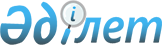 Об установлении нормативных значений и методик расчетов пруденциальных нормативов исламской страховой (перестраховочной) организации и иных обязательных к соблюдению норм и лимитов, требований к приобретаемым исламскими страховыми (перестраховочными) организациями, дочерними организациями исламских страховых (перестраховочных) организаций акциям (долям участия в уставном капитале) юридических лиц, а также перечня финансовых инструментов (за исключением акций и долей участия в уставном капитале), приобретаемых исламскими страховыми (перестраховочными) организациямиПостановление Правления Национального Банка Республики Казахстан от 31 января 2019 года № 14. Зарегистрировано в Министерстве юстиции Республики Казахстан 12 февраля 2019 года № 18293.
      Сноска. Заголовок в редакции постановления Правления Национального Банка РК от 28.11.2019 № 214 (вводится в действие с 01.01.2020).
      В соответствии с законами Республики Казахстан от 18 декабря 2000 года "О страховой деятельности", от 4 июля 2003 года "О государственном регулировании, контроле и надзоре финансового рынка и финансовых организаций" и от 19 марта 2010 года "О государственной статистике" Правление Национального Банка Республики Казахстан ПОСТАНОВЛЯЕТ:
      1. Установить:
      1) Нормативные значения и методики расчетов пруденциальных нормативов исламской страховой (перестраховочной) организации и иных обязательных к соблюдению норм и лимитов согласно приложению 1 к настоящему постановлению;
      2) исключен постановлением Правления Национального Банка РК от 28.11.2019 № 214 (вводится в действие с 01.01.2020);

      3) исключен постановлением Правления Национального Банка РК от 28.11.2019 № 214 (вводится в действие с 01.01.2020);


      4) требования к приобретаемым исламскими страховыми (перестраховочными) организациями, дочерними организациями исламских страховых (перестраховочных) организаций акциям (долям участия в уставном капитале) юридических лиц согласно приложению 4 к настоящему постановлению;
      5) перечень финансовых инструментов (за исключением акций и долей участия в уставном капитале), приобретаемых исламскими страховыми (перестраховочными) организациями согласно приложению 5 к настоящему постановлению.
      Сноска. Пункт 1 с изменениями, внесенными постановлением Правления Национального Банка РК от 28.11.2019 № 214 (вводится в действие с 01.01.2020).


      2. Признать утратившими силу:
      1) постановление Правления Национального Банка Республики Казахстан от 27 мая 2015 года № 95 "Об утверждении Инструкции об установлении нормативных значений и методики расчетов пруденциальных нормативов исламской страховой (перестраховочной) организации и иных обязательных к соблюдению норм и лимитов" (зарегистрировано в Реестре государственной регистрации нормативных правовых актов под № 11751, опубликовано 14 августа 2015 года в информационно-правовой системе "Әділет");
      2) пункт 25 Перечня нормативных правовых актов Республики Казахстан по вопросам регулирования страховой деятельности, в которые вносятся изменения, утвержденного постановлением Правления Национального Банка Республики Казахстан от 30 мая 2016 года № 127 "О внесении изменений в некоторые нормативные правовые акты Республики Казахстан по вопросам регулирования страховой деятельности" (зарегистрировано в Реестре государственной регистрации нормативных правовых актов под № 14277, опубликовано 24 октября 2016 года в информационно-правовой системе "Әділет").
      3. Департаменту методологии финансового рынка (Салимбаев Д.Н.) в установленном законодательством Республики Казахстан порядке обеспечить:
      1) совместно с Юридическим департаментом (Сарсенова Н.В.) государственную регистрацию настоящего постановления в Министерстве юстиции Республики Казахстан;
      2) в течение десяти календарных дней со дня государственной регистрации настоящего постановления его направление на казахском и русском языках в Республиканское государственное предприятие на праве хозяйственного ведения "Республиканский центр правовой информации" для официального опубликования и включения в Эталонный контрольный банк нормативных правовых актов Республики Казахстан;
      3) размещение настоящего постановления на официальном интернет-ресурсе Национального Банка Республики Казахстан после его официального опубликования;
      4) в течение десяти рабочих дней после государственной регистрации настоящего постановления представление в Юридический департамент сведений об исполнении мероприятий, предусмотренных подпунктами 2), 3) настоящего пункта и пунктом 4 настоящего постановления.
      4. Управлению по защите прав потребителей финансовых услуг и внешних коммуникаций (Терентьев А.Л.) обеспечить в течение десяти календарных дней после государственной регистрации настоящего постановления направление его копии на официальное опубликование в периодические печатные издания.
      5. Контроль за исполнением настоящего постановления возложить на заместителя Председателя Национального Банка Республики Казахстан Смолякова О.А.
      6. Настоящее постановление вводится в действие по истечении десяти календарных дней после дня его первого официального опубликования.
      "СОГЛАСОВАНО"
Комитет по статистике
Министерства национальной экономики
Республики Казахстан
__________________________
"___" ____________ 2018 года Нормативные значения и методики расчетов пруденциальных нормативов исламской страховой (перестраховочной) организации и иных обязательных к соблюдению норм и лимитов Глава 1. Общие положения
      1. Настоящие Нормативные значения и методики расчетов пруденциальных нормативов исламской страховой (перестраховочной) организации и иных обязательных к соблюдению норм и лимитов  (далее – Нормативы) разработаны в соответствии с законами Республики Казахстан от 18 декабря 2000 года "О страховой деятельности" (далее – Закон), от 4 июля 2003 года "О государственном регулировании, контроле и надзоре финансового рынка и финансовых организаций" и устанавливают нормативные значения и методики расчетов пруденциальных нормативов исламской страховой (перестраховочной) организации и иных обязательных к соблюдению норм и лимитов.
      2. Нормативные значения для исламской страховой (перестраховочной) организации, рассчитываемые на основе финансовой отчетности, устанавливаются в соответствии со статьей 46 Закона.
      3. Пруденциальные нормативы и иные обязательные к соблюдению нормы и лимиты для исламских страховых (перестраховочных) организаций включают:
      минимальный размер уставного капитала;
      норматив достаточности маржи платежеспособности;
      норматив достаточности высоколиквидных активов;
      нормативы диверсификации активов;
      размер собственного удержания исламской страховой (перестраховочной) организации по договору (договорам) исламского страхования, исламского перестрахования, исламского сострахования (совместного исламского перестрахования).
      Дополнительные пруденциальные нормативы для исламских страховых (перестраховочных) организаций включают:
      резерв непредвиденных рисков;
      стабилизационный резерв.
      Исламская страховая (перестраховочная) организация обеспечивает ежедневное соблюдение норматива достаточности маржи платежеспособности, норматива достаточности высоколиквидных активов, нормативов диверсификации активов.
      Сноска. Пункт 3 с изменением, внесенным постановлением Правления Национального Банка РК от 10.09.2019 № 151 (вводится в действие с 01.01.2020).


      4. Для целей Нормативов:
      страховой премией исламской страховой (перестраховочной) организации, принятой по договорам исламского страхования, признается страховая премия в исламском страховом фонде, управление которым осуществляет исламская (перестраховочная) организация;
      страховым резервом исламской страховой (перестраховочной) организации, сформированным за счет договоров исламского страхования, признается страховой резерв в исламском страховом фонде, управление которым осуществляет исламская (перестраховочная) организация; 
      страховой выплатой исламской страховой (перестраховочной) организации, осуществляемой за счет договоров исламского страхования, признается страховая выплата из исламского страхового фонда, управление которым осуществляет исламская (перестраховочная) организация;
      активом исламской страховой (перестраховочной) организации признается актив (средства), которые находятся в исламском страховом фонде, управление которым осуществляет исламская (перестраховочная) организация;
      суммой к получению от исламских перестраховщиков признается сумма к получению от исламских перестраховщиков, формируемая в исламском страховом фонде, управление которым осуществляет исламская (перестраховочная) организация;
      активом исламского перестрахования признается актив исламского перестрахования, находящийся в исламском страховом фонде, управление которым осуществляет исламская (перестраховочная) организация. Глава 2. Минимальный размер уставного капитала исламской страховой (перестраховочной) организации
      5. Минимальный размер уставного капитала для вновь создаваемой исламской страховой (перестраховочной) организации при получении лицензии на право осуществления исламской страховой (перестраховочной) деятельности устанавливается в соответствии с Минимальным размером уставного капитала исламской страховой (перестраховочной) организации согласно приложению 1 к Нормативам.
      6. Для целей расчета минимального размера уставного капитала используется размер месячного расчетного показателя, установленный законом о республиканском бюджете на соответствующий финансовый год, на день создания исламской страховой (перестраховочной) организации. Глава 3. Норматив достаточности маржи платежеспособности Параграф 1. Расчет норматива достаточности маржи платежеспособности
      7. Норматив достаточности маржи платежеспособности рассчитывается как отношение фактической маржи платежеспособности к минимальному размеру маржи платежеспособности по формуле:
      ФМП
Нмп = ------------- ≥ 1, где:
       ММП
      Нмп - норматив достаточности маржи платежеспособности;
      ФМП - фактическая маржа платежеспособности;
      ММП - минимальный размер маржи платежеспособности.
      Норматив достаточности маржи платежеспособности исламской страховой (перестраховочной) организации составляет не менее 1 (единицы).
      8. Минимальный размер маржи платежеспособности рассчитывается в соответствии с параграфами 2 и 3 настоящей главы Нормативов. Если величина рассчитанного минимального размера маржи платежеспособности меньше минимального размера гарантийного фонда, установленного в параграфе 4 настоящей главы Нормативов, то минимальный размер маржи платежеспособности составляет величину, равную минимальному размеру гарантийного фонда.
      9. Минимальный размер маржи платежеспособности исламской страховой (перестраховочной) организации увеличивается на сумму обязательств, передаваемых (переданных) в перестрахование исламским страховым (перестраховочным) организациям - резидентам и нерезидентам Республики Казахстан по действующим договорам исламского перестрахования в зависимости от рейтинговой оценки исламского перестраховщика или значения норматива достаточности маржи платежеспособности исламской перестраховочной организации-резидента Республики Казахстан на предыдущую отчетную дату, в соответствии с суммой увеличения минимального размера маржи платежеспособности, рассчитанной по Таблице увеличения минимального размера маржи платежеспособности согласно приложению 3 к Нормативам.
      Сноска. Пункт 9 в редакции постановления Правления Национального Банка РК от 28.11.2019 № 214 (вводится в действие с 01.01.2020).


      10. Помимо рейтинговых оценок агентства Standard & Poor's уполномоченным органом по регулированию, контролю и надзору финансового рынка и финансовых организаций (далее – уполномоченный орган) также признаются рейтинговые оценки агентств Moody's Investors Service, Fitch, A.M. Best и Morningstar, а также их дочерних рейтинговых организаций (далее – другие рейтинговые агентства).
      Рейтинговые оценки агентства A.M. Best используются только в целях признания рейтинговой оценки исламского перестраховщика.
      Рейтинговые оценки рейтингового агентства Morningstar используются только в целях оценки паев Exchange Traded Funds (ETF), Exchange traded commodities (ETC), Exchange Traded Notes (ETN).
      Для целей Нормативов используются долгосрочные кредитные рейтинги, рейтинги финансовой устойчивости исламской страховой (перестраховочной) организации или соответствующие им рейтинги в соответствии со сравнительной таблицей долгосрочных рейтингов согласно приложению 2 к Нормативам. Параграф 2. Расчет минимального размера маржи платежеспособности для исламской страховой (перестраховочной) организации, осуществляющей исламскую страховую (перестраховочную) деятельность по отрасли "общее страхование", и исламской перестраховочной организации, осуществляющей перестрахование как исключительный вид деятельности
      11. Минимальный размер маржи платежеспособности для исламской страховой (перестраховочной) организации, осуществляющей исламскую страховую деятельность по отрасли "общее страхование", и исламской перестраховочной организации, осуществляющей перестрахование как исключительный вид деятельности, представляет собой величину, равную максимальному значению одной из величин, рассчитанных с использованием методов, указанных в пунктах 12 и 13 Нормативов.
      12. Порядок расчета минимального размера маржи платежеспособности с использованием "метода премий":
      1) расчет осуществляется исходя из суммы совокупных страховых премий, принятых по договорам исламского страхования (перестрахования) за предыдущий финансовый год, или совокупных заработанных страховых премий за предыдущий финансовый год, из которых для расчета принимается наибольшая величина;
      2) сумма совокупных страховых премий (совокупных заработанных премий), принятых исламской страховой (перестраховочной) организацией по классу "обязательное страхование гражданско-правовой ответственности владельцев транспортных средств", подлежит увеличению на 50 (пятьдесят) процентов;
      3) сумма совокупных страховых премий (совокупных заработанных премий), принятых исламской страховой (перестраховочной) организацией по договорам исламского перестрахования по классу "обязательное страхование работника от несчастных случаев при исполнении им трудовых (служебных) обязанностей", подлежит увеличению на 50 (пятьдесят) процентов;
      4) сумма совокупных страховых премий (совокупных заработанных премий), рассчитанных в соответствии с подпунктами 1), 2) и 3) настоящего пункта, уменьшается на сумму расходов по выплате вознаграждения исламской страховой (перестраховочной) организации за управление исламским страховым фондом, установленного статьей 36-3 Закона, а также на сумму корпоративного подоходного налога;
      5) сумма страховых премий, рассчитанных в соответствии с подпунктами 1), 2), 3) и 4) настоящего пункта, в размере, не превышающем 3 500 000 000 (три миллиарда пятьсот миллионов) тенге, умножается на 18 (восемнадцать) процентов, оставшаяся сумма превышения умножается на 16 (шестнадцать) процентов.
      Полученные результаты суммируются и корректируются на поправочный коэффициент, рассчитанный в соответствии с подпунктом 6) настоящего пункта;
      6) поправочный коэффициент рассчитывается как отношение суммы совокупных страховых выплат (за вычетом доли исламского перестраховщика в страховых выплатах), начисленных за предыдущие 3 (три) финансовых года, к сумме совокупных страховых выплат, начисленных за предыдущие 3 (три) финансовых года. Если величина полученного в результате расчета поправочного коэффициента меньше 0,5 (ноль целых пять десятых), то для расчета принимается 0,5 (ноль целых пять десятых).
      Поправочный коэффициент не применяется при расчете минимального размера маржи платежеспособности, если за предыдущие 3 (три) финансовых года исламской страховой (перестраховочной) организацией не осуществлялись страховые выплаты.
      13. Порядок расчета минимального размера маржи платежеспособности с использованием "метода выплат":
      1) для расчета используется сумма совокупных страховых выплат, начисленных за предыдущие 3 (три) финансовых года.
      Исламской страховой организацией, занимающейся исключительно страхованием рисков, указанных в подпунктах 13) и 14) пункта 3 статьи 6 Закона, для расчета используется сумма совокупных страховых выплат за предыдущие 7 (семь) финансовых лет; 
      2) сумма совокупных страховых выплат, осуществленных исламской страховой (перестраховочной) организацией по классу "обязательное страхование гражданско-правовой ответственности владельцев транспортных средств", подлежит увеличению на 50 (пятьдесят) процентов;
      3) сумма совокупных страховых выплат увеличивается на сумму резерва заявленных, но неурегулированных убытков на конец предыдущего финансового года и уменьшается:
      на сумму резерва заявленных, но неурегулированных убытков на конец финансового года, за 3 (три) года, предшествующие отчетному финансовому году;
      для исламских страховых (перестраховочных) организаций, указанных в абзаце втором подпункта 1) настоящего пункта, - на сумму резерва заявленных, но неурегулированных убытков на конец финансового года, за 7 (семь) лет, предшествующих отчетному финансовому году;
      4) для расчета минимального размера маржи платежеспособности исламской страховой (перестраховочной) организации используется:
      одна третья часть суммы, полученной согласно абзацу второму подпункта 3) настоящего пункта;
      для исламских страховых (перестраховочных) организаций, указанных в абзаце втором подпункта 1) настоящего пункта, - одна седьмая часть суммы, полученной согласно абзацу третьему подпункта 3) настоящего пункта;
      5) сумма страховых выплат, рассчитанных в соответствии с подпунктами 1), 2), 3) и 4) настоящего пункта, в размере, не превышающем 2 500 000 000 (два миллиарда пятьсот миллионов) тенге, умножается на 26 (двадцать шесть) процентов, оставшаяся сумма превышения умножается на 23 (двадцать три) процента.
      Полученные результаты суммируются и корректируются на поправочный коэффициент, рассчитанный в соответствии с подпунктом 6) пункта 12 Нормативов.
      Если исламская страховая (перестраховочная) организация не осуществляла страховые выплаты в течение срока, указанного в подпункте 1) настоящего пункта, то расчет минимального размера маржи платежеспособности осуществляется без использования "метода выплат".
      14. Минимальный размер маржи платежеспособности увеличивается на следующие суммы:
      по договорам исламского страхования (перестрахования) по классам в добровольной форме исламского страхования, указанным в подпунктах 13), 14), 15-1) и 16) пункта 3 статьи 6 Закона - на 10 (десять) процентов от страховых премий по действующим договорам исламского страхования (перестрахования) по данным классам исламского страхования на конец отчетного периода;
      по договорам исламского страхования (перестрахования) по классу в добровольной форме исламского страхования, указанному в подпункте 12) пункта 3 статьи 6 Закона, объектом исламского страхования по которым являются имущественные интересы страхователя или выгодоприобретателя, связанные с возмещением убытков, в результате неисполнения (ненадлежащего исполнения) страхователем (застрахованным) своих обязательств по исламскому договору, заключенному между страхователем, застрахованным или третьим лицом - на 10 (десять) процентов от страховых премий по действующим договорам исламского страхования (перестрахования) по данному классу исламского страхования на конец отчетного периода;
      по договорам исламского страхования (перестрахования), предусматривающим возмещение финансовых убытков лиц, связанных с исламской страховой (перестраховочной) организацией особыми отношениями, в рамках классов в добровольной форме исламского страхования, указанных в подпунктах 13), 14), 15-1) и 16) пункта 3 статьи 6 Закона, - дополнительно на 10 (десять) процентов от страховой премии по действующим на конец отчетного периода договорам исламского страхования (перестрахования).
      15. Если минимальный размер маржи платежеспособности исламской страховой (перестраховочной) организации за отчетный период меньше, чем за предыдущий финансовый год, то минимальный размер маржи платежеспособности за отчетный период равен минимальному размеру маржи платежеспособности за предыдущий финансовый год, скорректированный на коэффициент резерва, рассчитываемого в соответствии с пунктом 16 Нормативов.
      Если минимальный размер маржи платежеспособности за предыдущий финансовый год, скорректированный на коэффициент резерва, меньше минимального размера маржи платежеспособности за отчетный период, то для расчета используется минимальный размер маржи платежеспособности за отчетный период.
      16. Коэффициент резерва рассчитывается как отношение суммы резерва заявленных, но неурегулированных убытков (за минусом доли исламского перестраховщика) на конец предыдущего финансового года к сумме резерва заявленных, но неурегулированных убытков (за минусом доли исламского перестраховщика) на начало предыдущего финансового года. Если величина полученного в результате расчета коэффициента резерва более 1 (единицы), то для расчета принимается 1 (единица). Параграф 3. Расчет минимального размера маржи платежеспособности для исламской страховой (перестраховочной) организации, осуществляющей исламскую страховую деятельность по отрасли "страхование жизни"
      17. Расчет минимального размера маржи платежеспособности для исламской страховой организации, осуществляющей деятельность в отрасли "страхование жизни", осуществляется раздельно по классам исламского страхования:
      1) по классам "страхование жизни" и "аннуитетное страхование";
      2) по классам "страхование от несчастных случаев", "страхование на случай болезни" и "обязательное страхование работника от несчастных случаев при исполнении им трудовых (служебных) обязанностей".
      Для расчета минимального размера маржи платежеспособности исламской страховой (перестраховочной) организации принимаются суммы, рассчитанные в соответствии с пунктами 18, 22 и 23 Нормативов.
      18. Расчет минимального размера маржи платежеспособности исламской страховой (перестраховочной) организации по классам исламского страхования, указанным в подпункте 1) пункта 17 Нормативов, представляет собой величину, равную сумме значений, рассчитанных в соответствии с пунктами 19 и 21 Нормативов.
      19. Минимальный размер маржи платежеспособности по договорам исламского страхования жизни на случай смерти, по которым капитал под риском не является отрицательным значением, равен сумме следующих величин:
      1) по договорам исламского страхования жизни на случай смерти (сроком до 3 (трех) лет) - 0,1 (ноль целых одна десятая) процента от суммы капитала под риском, умноженной на поправочный коэффициент, рассчитанный в соответствии с частью второй пункта 20 Нормативов;
      2) по договорам исламского страхования жизни на случай смерти (сроком от 3 (трех) до 5 (пяти) лет) - 0,15 (ноль целых пятнадцать сотых) процента от суммы капитала под риском, умноженной на поправочный коэффициент, рассчитанный в соответствии с частью второй пункта 20 Нормативов;
      3) по остальным договорам исламского страхования жизни на случай смерти - 0,3 (ноль целых три десятых) процента от суммы капитала под риском, умноженной на поправочный коэффициент, рассчитанный в соответствии с частью второй пункта 20 Нормативов.
      20. Капитал под риском представляет собой совокупную страховую сумму по действующим договорам исламского страхования жизни на случай смерти на конец предыдущего финансового года, уменьшенную на сумму созданных страховых резервов по ним.
      Поправочный коэффициент рассчитывается как отношение капитала под риском по договорам исламского страхования жизни на случай смерти (за минусом доли исламского перестраховщика), к капиталу под риском. Если величина полученного в результате расчета поправочного коэффициента меньше 0,5 (ноль целых пять десятых), то для расчета принимается 0,5 (ноль целых пять десятых).
      21. Минимальный размер маржи платежеспособности по остальным договорам исламского страхования по классам исламского страхования, указанным в подпункте 1) пункта 17 Нормативов, равен следующему значению:
      произведению 4 (четырех) процентов от суммы сформированных страховых резервов и поправочного коэффициента, рассчитанного в соответствии с частью второй настоящего пункта, за исключением исламских договоров пенсионного аннуитета;
      по исламским договорам пенсионного аннуитета - произведению максимального размера эффективной годовой процентной ставки, установленной в соответствии с Требованиями к формированию, методике расчета страховых резервов и их структуре, от суммы сформированных страховых резервов и поправочного коэффициента, рассчитанного в соответствии с частью второй настоящего пункта.
      Поправочный коэффициент рассчитывается как отношение суммы сформированных страховых резервов за вычетом доли исламского перестраховщика в страховых резервах на конец предыдущего финансового года к общей сумме сформированных страховых резервов на конец предыдущего финансового года. Если величина полученного в результате расчета поправочного коэффициента меньше 0,85 (ноль целых восемьдесят пять сотых), то для расчета принимается 0,85 (ноль целых восемьдесят пять сотых).
      22. По классам страхования "страхование от несчастных случаев", "страхование на случай болезни" и "обязательное страхование работника от несчастных случаев при исполнении им трудовых (служебных) обязанностей" минимальный размер маржи платежеспособности рассчитывается в соответствии с пунктами 11, 12 и 13 Нормативов.
      При расчете минимального размера маржи платежеспособности с использованием "метода премий" по классу страхования "обязательное страхование работника от несчастных случаев при исполнении им трудовых (служебных) обязанностей" сумма совокупных страховых премий (совокупных заработанных премий), принятых исламской страховой (перестраховочной) организацией по данному классу исламского страхования, за исключением страховых премий (заработанных премий) по договору (договорам) исламского страхования данного класса исламского страхования, принятых посредством создания исламского страхового (перестраховочного) пула, подлежит увеличению на 100 (сто) процентов. Параграф 4. Минимальный размер гарантийного фонда
      23. Минимальный размер гарантийного фонда для исламских страховых (перестраховочных) организаций составляет не менее следующих величин (в месячных расчетных показателях):
      для исламской страховой организации, имеющей лицензию по отрасли "общее страхование" - 500 000 (пятьсот тысяч);
      для исламской страховой организации, имеющей лицензию по отрасли "страхование жизни" - 500 000 (пятьсот тысяч);
      для исламской страховой организации, имеющей лицензию по отрасли "общее страхование" и лицензию по исламскому перестрахованию, - 600 000 (шестьсот тысяч);
      для исламской страховой организации, имеющей лицензию по отрасли "страхование жизни" и лицензию по исламскому перестрахованию, - 600 000 (шестьсот тысяч);
      с 1 января 2020 года:
      для исламской страховой организации, имеющей лицензию по отрасли "общее страхование", - 500 000 (пятьсот тысяч);
      для исламской страховой организации, имеющей лицензию по отрасли "страхование жизни", - 500 000 (пятьсот тысяч);
      для исламской страховой организации, имеющей лицензию по отрасли "общее страхование" и лицензию по исламскому перестрахованию, - 700 000 (семьсот тысяч);
      для исламской страховой организации, имеющей лицензию по отрасли "страхование жизни" и лицензию по исламскому перестрахованию, - 700 000 (семьсот тысяч).
      24. Минимальный размер гарантийного фонда для исламских страховых (перестраховочных) организаций уменьшается на 30 (тридцать) процентов, если доля суммы страховых премий по классам "страхование на случай болезни" и "обязательное страхование туриста" составляет более 80 (восьмидесяти) процентов в общем объеме страховых премий по действующим договорам исламского страхования (перестрахования) на отчетную дату.
      Сноска. Пункт 24 в редакции постановления Правления Национального Банка РК от 10.09.2019 № 151 (вводится в действие с 01.01.2020).


      25. Для исламской страховой организации, имеющей лицензию в отрасли "общее страхование" по классу исламского страхования "ипотечное страхование", минимальный размер гарантийного фонда составляет 700 000 (семьсот тысяч) месячных расчетных показателей.
      Для исламской перестраховочной организации, осуществляющей перестрахование как исключительный вид деятельности, минимальный размер гарантийного фонда составляет 3 500 000 (три миллиона пятьсот тысяч) месячных расчетных показателей.
      26. Для целей расчета минимального размера гарантийного фонда используется размер месячного расчетного показателя, установленный законом о республиканском бюджете на соответствующий финансовый год, на конец отчетного периода. Параграф 5. Расчет фактической маржи платежеспособности исламской страховой (перестраховочной) организации
      27. Фактическая маржа платежеспособности является наименьшей из двух величин, рассчитанных в соответствии с пунктами 28 и 31 Нормативов.
      28. Фактическая маржа платежеспособности, рассчитанная с учетом статей капитала, определяется по следующей формуле:
      ФМП = УК + НД - НМА - Упл - Уоп - И, где:
      ФМП - фактическая маржа платежеспособности, рассчитанная с учетом статей капитала;
      УК - оплаченный уставный капитал за минусом привилегированных акций;
      НД - нераспределенный доход предыдущих лет и текущего года (в том числе фонды, резерв непредвиденных рисков, стабилизационный резерв, резервы, сформированные за счет чистого дохода прошлых лет и текущего года), за минусом дивидендов, подлежащих выплате;
      НМА - нематериальные активы, за исключением программного обеспечения, указанного в подпункте 8) пункта 32 Нормативов;
      Упл - непокрытый убыток предыдущих лет;
      Уоп - непокрытый убыток отчетного периода;
      И - инвестиции в уставный капитал других юридических лиц.
      Сноска. Пункт 28 - в редакции постановления Правления Агентства РК по регулированию и развитию финансового рынка от 20.09.2021 № 90 (вводится в действие с 01.10.2021).


      29. Фактическая маржа платежеспособности увеличивается на сумму привилегированных акций и субординированного долга в сумме, не превышающей 50 (пятьдесят) процентов от фактической маржи платежеспособности или от минимального размера маржи платежеспособности (в зависимости от того, какой показатель меньше). Субординированный долг с фиксированным сроком погашения в сумме не превышает 50 (пятидесяти) процентов от общей суммы субординированного долга.
      30. Субординированный долг соответствует следующим условиям:
      1) учитывается только полностью оплаченная сумма фактически полученных исламской страховой (перестраховочной) организацией денег;
      2) срок погашения субординированного долга с фиксированным сроком погашения составляет не менее 5 (пяти) лет. Не менее чем за 1 (один) год до даты погашения субординированного долга исламская страховая (перестраховочная) организация представляет в уполномоченный орган план обеспечения фактической маржи платежеспособности на момент погашения. Данное требование не распространяется на случаи, если субординированный долг включается в расчет фактической маржи платежеспособности в следующем порядке:
      в течение срока более 5 (пяти) лет до начала погашения долга - в полной сумме долга;
      в течение 5 (пяти) лет, оставшихся до начала погашения долга:
      1-й год - 100 (сто) процентов суммы субординированного долга;
      2-й год - 80 (восемьдесят) процентов суммы субординированного долга;
      3-й год - 60 (шестьдесят) процентов суммы субординированного долга;
      4-й год - 40 (сорок) процентов суммы субординированного долга;
      5-й год - 20 (двадцать) процентов суммы субординированного долга;
      3) в случае погашения субординированного долга, не имеющего фиксированного срока погашения, исламская страховая (перестраховочная) организация не менее чем за 5 (пять) лет до предполагаемого срока погашения представляет в уполномоченный орган план обеспечения фактической маржи платежеспособности. Настоящее требование не распространяется на случаи, когда субординированный долг не включается исламской страховой (перестраховочной) организацией в расчет фактической маржи платежеспособности, а также в случае его досрочного погашения. В этом случае исламская страховая (перестраховочная) организация получает заключение уполномоченного органа на досрочное погашение субординированного долга за 6 (шесть) месяцев до предполагаемой даты погашения, предварительно представив план обеспечения фактической маржи платежеспособности до и после такого погашения;
      4) субординированный долг подлежит погашению в согласованные с уполномоченным органом даты, за исключением ликвидации исламской страховой (перестраховочной) организации;
      5) изменение условий субординированного долга осуществляется только при наличии согласия уполномоченного органа.
      31. Фактическая маржа платежеспособности, рассчитанная с учетом классификации активов по качеству и ликвидности, определяется по следующей формуле:
      ФМП = АКЛ - СР - О, где:
      АКЛ - активы с учетом их классификации по качеству и ликвидности в соответствии с пунктом 32 Нормативов;
      СР - сумма страховых резервов исламской страховой (перестраховочной) организации за минусом доли исламского перестраховщика на конец последнего отчетного месяца, рассчитанная в соответствии с Требованиями к формированию, методике расчета страховых резервов и их структуре. Сумма страховых резервов используется до дня представления ежемесячной финансовой и иной отчетности в уполномоченный орган (до пятого числа месяца, следующего за отчетным месяцем, используется сумма страховых резервов за прошлый отчетный месяц);
      О - обязательства, за исключением страховых резервов.
      32. В расчет стоимости активов исламской страховой (перестраховочной) организации с учетом их классификации по качеству и ликвидности, включаются:
      1) деньги:
      деньги в кассе в сумме, не превышающей 1 (один) процент от суммы активов исламской страховой (перестраховочной) организации за минусом активов исламского перестрахования, - в объеме 100 (сто) процентов от балансовой стоимости;
      деньги в пути в банках второго уровня Республики Казахстан, соответствующих требованиям подпункта 5) пункта 34 Нормативов, - в объеме 100 (сто) процентов от балансовой стоимости;
      деньги на текущих счетах в банках второго уровня Республики Казахстан, соответствующих требованиям подпункта 5) пункта 34 Нормативов, - в объемах, указанных в Таблице активов исламской страховой (перестраховочной) организации с учетом их классификации по качеству и ликвидности согласно приложению 4 к Нормативам;
      деньги исламской страховой (перестраховочной) организации на счетах у организации, осуществляющей брокерскую и (или) дилерскую деятельность на рынке ценных бумаг, находящиеся в банках второго уровня Республики Казахстан, и в центральном депозитарии - в объеме 100 (сто) процентов от балансовой стоимости;
      деньги исламской страховой (перестраховочной) организации на счетах у организации, осуществляющей деятельность по управлению инвестиционным портфелем, находящиеся в банках второго уровня Республики Казахстан, - в объеме 100 (сто) процентов от балансовой стоимости;
      2) вклады, размещенные в банках второго уровня Республики Казахстан, соответствующих требованиям подпункта 5) пункта 34 Нормативов, - в объемах, указанных в Таблице активов исламской страховой (перестраховочной) организации с учетом их классификации по качеству и ликвидности согласно приложению 4 к Нормативам;
      3) вклады, размещенные в международных финансовых организациях, соответствующих требованиям подпункта 6) пункта 34 Нормативов, - в объемах, указанных в Таблице активов исламской страховой (перестраховочной) организации с учетом их классификации по качеству и ликвидности согласно приложению 4 к Нормативам;
      4) вклады, размещенные в банках-нерезидентах, соответствующих требованиям подпункта 7) пункта 34 Нормативов, - в объемах, указанных в Таблице активов исламской страховой (перестраховочной) организации с учетом их классификации по качеству и ликвидности согласно приложению 4 к Нормативам;
      5) финансовые инструменты, указанные в подпунктах 8), 9), 10), 11), 12), 13), 14), 15), 16), 17), 18), 19), 20), 21), 22), 23), 24), 25), 26) и 27) пункта 34 Нормативов, - в объемах, указанных в Таблице активов исламской страховой (перестраховочной) организации с учетом их классификации по качеству и ликвидности согласно приложению 4 к Нормативам;
      6) акции акционерного общества "Фонд гарантирования страховых выплат" - в объеме 100 (сто) процентов от балансовой стоимости;
      7) основные средства в виде недвижимого имущества в сумме, не превышающей 5 (пяти) процентов от суммы высоколиквидных активов исламской страховой (перестраховочной) организации - в объеме 100 (ста) процентов от наименьшей величины из балансовой и рыночной стоимостей.
      В целях определения рыночной стоимости основных средств, учитываемых при расчете пруденциальных нормативов, исламская страховая (перестраховочная) организация проводит оценку их стоимости у оценщика не реже одного раза в год;
      8) до 1 января 2022 года:
      нематериальные активы: программное обеспечение, приобретенное для целей основной деятельности исламской страховой (перестраховочной) организации, - в размере себестоимости с учетом накопленной амортизации и не превышающем 10 (десяти) процентов от суммы высоколиквидных активов исламской страховой (перестраховочной) организации;
      9) суммы к получению от исламских перестраховщиков, страховые премии к получению от страхователей (перестрахователей) и посредников в сумме, не превышающей 10 (десяти) процентов от суммы высоколиквидных активов исламской страховой (перестраховочной) организации;
      10) требования к эмитентам ценных бумаг по выплате номинальной стоимости ценных бумаг, возникшие в связи с истечением срока их обращения, предусмотренного проспектом выпуска ценных бумаг (не просроченные по условиям проспекта выпуска ценных бумаг) - в объеме 100 (сто) процентов от балансовой стоимости.
      Страховые премии к получению от страхователей включаются в расчет стоимости активов исламской страховой (перестраховочной) организации с учетом их классификации по качеству и ликвидности в случае уплаты страхователем не менее одной двенадцатой части страховой премии по договору исламского страхования, с учетом дополнительного (дополнительных) соглашения (соглашений) к договору исламского страхования, или первого страхового взноса по договору исламского накопительного страхования не позднее пятого рабочего дня, следующего за отчетным месяцем.
      Страховые премии к получению от перестрахователей включаются в расчет стоимости активов исламской страховой (перестраховочной) организации с учетом их классификации по качеству и ликвидности в случае уплаты перестрахователем не менее одной двенадцатой части страховой премии по договору исламского перестрахования не позднее пятого рабочего дня, следующего за отчетным месяцем.
      В расчет стоимости активов исламской страховой (перестраховочной) организации с учетом их классификации по качеству и ликвидности не включаются (за исключением дебиторской задолженности, возникшей в связи с размещением денег на счетах у организации, осуществляющей брокерскую и (или) дилерскую деятельность на рынке ценных бумаг при совершении сделок с финансовыми инструментами (деньги, указанные в абзаце шестом подпункта 1) части первой настоящего пункта):
      дебиторская задолженность, просроченная по условиям исламского договора на срок более 3 (трех) рабочих дней;
      дебиторская задолженность, просроченная по условиям договора на срок более 30 (тридцати) календарных дней для исламских страховых (перестраховочных) организаций, доля страховых премий по классу страхования "страхование на случай болезни" которых составляет более  80 (восьмидесяти) процентов в общем объеме страховых премий по действующим договорам исламского страхования (перестрахования) на отчетную дату;
      дебиторская задолженность, образовавшаяся по договорам исламского страхования (перестрахования), срок действия исламской страховой (перестраховочной) защиты по которым не наступил;
      дебиторская задолженность крупных участников, дочерних организаций, организаций, в которых исламская страховая (перестраховочная) организация является крупным участником или имеет значительное участие, а также иных аффилированных организаций.
      Если договором исламского страхования (перестрахования) предусмотрена уплата страховой премии в рассрочку в виде периодических страховых взносов, то при неуплате страхователем (перестрахователем) очередного страхового взноса на отчетную дату, при расчете стоимости активов исламской страховой (перестраховочной) организации с учетом их классификации по качеству и ликвидности остаток суммы дебиторской задолженности (последующие периодические страховые взносы) считается просроченной.
      Сноска. Пункт 32 с изменениями, внесенными постановлениями Правления Национального Банка РК от 10.09.2019 № 151 (вводится в действие с 01.01.2020); от 28.11.2019 № 214 (вводится в действие с 01.01.2020).

 Глава 4. Норматив достаточности высоколиквидных активов
      33. Исламская страховая (перестраховочная) организация соблюдает норматив достаточности высоколиквидных активов, рассчитываемый как отношение стоимости высоколиквидных активов к сумме страховых резервов за минусом доли исламского перестраховщика, по формуле:
      ВА
Нва = ------------- > 1, где:
       СР
      Нва - норматив достаточности высоколиквидных активов;
      ВА - стоимость высоколиквидных активов, указанных в пункте 34 Нормативов;
      СР - сумма страховых резервов исламской страховой (перестраховочной) организации за минусом доли исламского перестраховщика на конец последнего отчетного месяца, рассчитанная в соответствии с Требованиями к формированию, методике расчета страховых резервов и их структуре. Сумма страховых резервов используется до дня представления ежемесячной финансовой и иной отчетности в уполномоченный орган (до пятого числа месяца, следующего за отчетным месяцем, используется сумма страховых резервов за прошлый отчетный месяц).
      Норматив достаточности высоколиквидных активов составляет не менее 1 (единицы).
      34. В качестве высоколиквидных активов признаются следующие активы исламской страховой (перестраховочной) организации:
      1) деньги в кассе в сумме, не превышающей 1 (один) процент от суммы активов исламской страховой (перестраховочной) организации за минусом активов исламского перестрахования;
      2) деньги исламской страховой (перестраховочной) организации на счетах у организации, осуществляющей брокерскую и (или) дилерскую деятельность на рынке ценных бумаг, находящиеся в банках второго уровня Республики Казахстан, и в центральном депозитарии;
      3) деньги на текущих счетах в банках второго уровня Республики Казахстан, соответствующих требованиям подпункта 5) настоящего пункта Нормативов;
      4) деньги исламской страховой (перестраховочной) организации на счетах у организации, осуществляющей деятельность по управлению инвестиционным портфелем, находящиеся в банках второго уровня Республики Казахстан;
      5) вклады, размещенные в банках второго уровня Республики Казахстан, соответствующих одному из следующих требований:
      являются эмитентами, акции которых включены в категорию "премиум" сектора "акции" площадки "Основная" официального списка фондовой биржи или находятся в представительском списке индекса фондовой биржи;
      имеют долгосрочный кредитный рейтинг не ниже "В-" по международной шкале агентства Standard & Poor's или рейтинг аналогичного уровня одного из других рейтинговых агентств, или рейтинговую оценку не ниже "kzBB-" по национальной шкале Standard & Poor's, или рейтинг аналогичного уровня по национальной шкале одного из других рейтинговых агентств;
      являются дочерними банками-резидентами Республики Казахстан, родительские банки-нерезиденты Республики Казахстан которых имеют долгосрочный кредитный рейтинг в иностранной валюте не ниже "А-" по международной шкале агентства Standard & Poor's или рейтинг аналогичного уровня одного из других рейтинговых агентств;
      6) вклады, размещенные в международных финансовых организациях, имеющих долгосрочный рейтинг не ниже "АА-" агентства Standard & Poor's или рейтинг аналогичного уровня одного из других рейтинговых агентств, вклады, размещенные в Евразийском Банке Развития в национальной валюте Республики Казахстан;
      7) вклады, размещенные в банках-нерезидентах, имеющих долгосрочный рейтинг не ниже "ВВВ-" по международной шкале агентства Standard & Poor's или рейтинг аналогичного уровня одного из других рейтинговых агентств;
      8) государственные ценные бумаги Республики Казахстан (в том числе эмитированные в соответствии с законодательством других государств), выпущенные Министерством финансов Республики Казахстан и Национальным Банком Республики Казахстан;
      9) долговые ценные бумаги, выпущенные местными исполнительными органами Республики Казахстан, включенные в официальный список фондовой биржи, осуществляющей деятельность на территории Республики Казахстан;
      10) долговые ценные бумаги, выпущенные юридическим лицом, осуществляющим выкуп ипотечных займов физических лиц, не связанных с предпринимательской деятельностью, сто процентов акций которого принадлежат Национальному Банку Республики Казахстан;
      11) долговые ценные бумаги, выпущенные акционерными обществами "Банк Развития Казахстана", "Фонд национального благосостояния "Самрук-Казына", "Национальный управляющий холдинг "Байтерек", "Фонд проблемных кредитов" в соответствии с законодательством Республики Казахстан и других государств;
      12) негосударственные долговые исламские ценные бумаги юридических лиц Республики Казахстан, выпущенные в соответствии с законодательством Республики Казахстан и других государств, включенные в официальный список фондовой биржи, осуществляющей деятельность на территории Республики Казахстан;
      13) негосударственные долговые исламские ценные бумаги юридических лиц Республики Казахстан, номинированные в иностранной валюте и допущенные к публичным торгам на фондовой бирже, функционирующей на территории Международного финансового центра "Астана";
      14) негосударственные долговые исламские ценные бумаги юридических лиц Республики Казахстан, выпущенные в соответствии с законодательством Республики Казахстан и других государств, имеющие (эмитент которых имеет) рейтинговую оценку не ниже "В-" по международной шкале агентства Standard & Poor's или рейтинг аналогичного уровня одного из других рейтинговых агентств, или рейтинг не ниже "kzBB-" по национальной шкале Standard & Poor's, или рейтинг аналогичного уровня по национальной шкале одного из других рейтинговых агентств;
      15) негосударственные долговые исламские ценные бумаги, выпущенные международными финансовыми организациями, имеющими международный рейтинг не ниже "АА-" агентства Standard & Poor's или рейтинг аналогичного уровня одного из других рейтинговых агентств, а также долговые исламские ценные бумаги, выпущенные Евразийским Банком Развития и номинированные в национальной валюте Республики Казахстан;
      16) долговые исламские ценные бумаги иностранных государств, имеющих суверенный рейтинг не ниже "B-" по международной шкале агентства Standard & Poor's или рейтинг аналогичного уровня одного из других рейтинговых агентств;
      17) негосударственные долговые исламские ценные бумаги иностранных эмитентов, имеющие (эмитент которых имеет) рейтинговую оценку не ниже "В-" по международной шкале агентства Standard & Poor's или рейтинг одного из других рейтинговых агентств;
      18) акции юридических лиц Республики Казахстан и иностранных эмитентов, входящих в состав основных фондовых индексов, и депозитарные расписки, базовым активом которых являются данные акции;
      19) акции юридических лиц, включенные в официальный список фондовой биржи, осуществляющей деятельность на территории Республики Казахстан, и депозитарные расписки, базовым активов которых являются данные акции;
      20) акции юридических лиц – резидентов Республики Казахстан, номинированные в иностранной валюте, допущенные к публичным торгам на фондовой бирже, функционирующей на территории Международного финансового центра "Астана",
      21) акции юридических лиц Республики Казахстан и иностранных эмитентов, имеющих рейтинговую оценку не ниже "В-" по международной шкале агентства Standard & Poor's или рейтинг аналогичного уровня одного из других рейтинговых агентств, и депозитарные расписки, базовым активом которых являются данные акции;
      22) ценные бумаги инвестиционных фондов, включенные в официальный список фондовой биржи;
      23) паи Exchange Traded Funds (ETF), структура активов которых повторяет структуру одного из основных фондовых индексов, или ценообразование по паям которых привязано к основным фондовым индексам;
      24) паи Exchange Traded Funds (ETF), Exchange Traded Commodities (ETC), Exchange Traded Notes (ETN), имеющие рейтинговую оценку не ниже "3 звезды" рейтингового агентства Morningstar;
      25) инструменты исламского финансирования юридических лиц Республики Казахстан, выпущенные в соответствии с законодательством Республики Казахстан и других государств, имеющие рейтинговую оценку (эмитент которых имеет) не ниже "В-" по международной шкале агентства Standard & Poor's или рейтинг аналогичного уровня одного из других рейтинговых агентств, или рейтинг не ниже "kzBB-" по национальной шкале Standard & Poor's, или рейтинг аналогичного уровня по национальной шкале одного из других рейтинговых агентств;
      26) инструменты исламского финансирования юридических лиц Республики Казахстан, выпущенные в соответствии с законодательством Республики Казахстан и других государств, родительские организации которых имеют рейтинговую оценку не ниже "ВВВ-" по международной шкале агентства Standard & Poor's или рейтинговой оценкой аналогичного уровня одного из других рейтинговых агентств;
      27) аффинированные драгоценные металлы и металлические депозиты;
      28) требования к эмитентам ценных бумаг по выплате номинальной стоимости ценных бумаг, возникшие в связи с истечением срока их обращения, предусмотренного проспектом выпуска ценных бумаг (не просроченные по условиям проспекта выпуска ценных бумаг).
      Для целей Нормативов под основными фондовыми индексами понимаются следующие расчетные показатели (индексы):
      САС 40 (Compagnie des Agents de Change 40 Index);
      DAX (Deutscher Aktienindex);
      DJIA (Dow Jones Industrial Average);
      EURO STOXX 50 (EURO STOXX 50 Price Index);
      FTSE 100 (Financial Times Stock Exchange 100 Index);
      HSI (Hang Seng Index);
      KASE (Kazakhstan Stock Exchange Index);
      MSCI World Index (Morgan Stanley Capital International World Index);
      MOEX Russia (Moscow Exchange Russia Index);
      NIKKEI 225 (Nikkei-225 Stock Average Index);
      RTSI (Russian Trade System Index);
      S&P 500 (Standard and Poor's 500 Index);
      TOPIX 100 (Tokyo Stock Price 100 Index);
      NASDAQ-100 (Nasdaq-100 Index).
      Финансовые инструменты, указанные в настоящем пункте, включаются в расчет высоколиквидных активов в объемах, указанных в Таблице высоколиквидных активов исламской страховой (перестраховочной) организации согласно приложению 5 к Нормативам.
      Сноска. Пункт 34 в редакции постановления Правления Национального Банка РК от 10.09.2019 № 151 (вводится в действие с 01.01.2020); с изменением, внесенным постановлением Правления Национального Банка РК от 28.11.2019 № 214 (вводится в действие с 01.01.2020).


      35. Для целей Нормативов под международными финансовыми организациями понимаются следующие организации:
      Азиатский банк развития (the Asian Development Bank);
      Межамериканский банк развития (the Inter-American Development Bank);
      Африканский банк развития (the African Development Bank);
      Евразийский банк развития (Eurasian Development Bank);
      Европейский банк реконструкции и развития (the European Bank for Reconstruction and Development);
      Европейский инвестиционный банк (the European Investment Bank);
      Банк Развития Европейского Совета (the Council of Europe Development Bank);
      Исламская корпорация по развитию частного сектора (the Islamic Corporation for the Development of the Private Sector);
      Исламский банк развития (the Islamic Development Bank);
      Многостороннее агентство гарантии инвестиций (the Multilateral Investment Guarantee Agency);
      Скандинавский инвестиционный банк (the Nordic Investment Bank);
      Международный валютный фонд (the International Monetary Fund);
      Международная ассоциация развития (the International Development Association);
      Банк международных расчетов (the Bank for International Settlements);
      Международный центр по урегулированию инвестиционных споров (the International Centre for Settlement of Investment Disputes);
      Международный банк реконструкции и развития (the International Bank for Reconstruction and Development);
      Международная финансовая корпорация (the International Finance Corporation).
      Сноска. Пункт 35 в редакции постановления Правления Национального Банка РК от 10.09.2019 № 151 (вводится в действие с 01.01.2020).


      36. Для расчета суммы активов исламской страховой (перестраховочной) организации по качеству и ликвидности и высоколиквидных активов исламской страховой (перестраховочной) организации не учитываются:
      1) активы, являющиеся обеспечением по обязательствам исламской страховой (перестраховочной) организации и (или) на которые право собственности исламской страховой (перестраховочной) организации ограничено;
      2) вклады и текущие счета в банках второго уровня, которые в соответствии с Законом являются крупными участниками исламской страховой (перестраховочной) организации, или в которых исламская страховая (перестраховочная) организация является крупным участником или банковским холдингом, за исключением случаев, когда такие банки второго уровня имеют долгосрочный кредитный рейтинг не ниже "ВB" по международной шкале агентства Standard & Poor's или рейтинг аналогичного уровня одного из других рейтинговых агентств, или рейтинговую оценку не ниже "kzA+" по национальной шкале Standard & Poor's, или рейтинг аналогичного уровня по национальной шкале одного из других рейтинговых агентств;
      3) ценные бумаги, выпущенные юридическими лицами, являющимися лицами, связанными с исламской страховой (перестраховочной) организацией особыми отношениями.
      Сноска. Пункт 36 в редакции постановления Правления Национального Банка РК от 10.09.2019 № 151 (вводится в действие с 01.01.2020).

 Глава 5. Нормативы диверсификации активов
      37. Исламская страховая (перестраховочная) организация соблюдает следующие нормативы диверсификации активов:
      1) суммарная балансовая стоимость инвестиций в исламские ценные бумаги, вклады и деньги в одном банке второго уровня, имеющем долгосрочный кредитный рейтинг не ниже "ВВ-" по международной шкале агентства Standard & Poor's или рейтинг аналогичного уровня одного из других рейтинговых агентств, или являющемся дочерним банком-резидентом Республики Казахстан, родительский банк-нерезидент Республики Казахстан которого имеет долгосрочный кредитный рейтинг в иностранной валюте не ниже "А-" агентства Standard & Poor's или рейтинг аналогичного уровня одного из других рейтинговых агентств, и аффилированных лицах данного банка - не более 20 (двадцати) процентов от суммы активов, рассчитанных в соответствии с пунктом 32 Нормативов;
      2) суммарная балансовая стоимость инвестиций в исламские ценные бумаги, вклады и деньги в одном банке второго уровня, имеющем долгосрочный кредитный рейтинг от "В" до "В+" по международной шкале агентства Standard & Poor's или рейтинг аналогичного уровня одного из других рейтинговых агентств, и аффилированных лицах данного банка - не более 15 (пятнадцати) процентов от суммы активов, рассчитанных в соответствии с пунктом 32 Нормативов;
      3) суммарная балансовая стоимость инвестиций в исламские ценные бумаги, вклады и деньги в одном банке второго уровня, имеющем долгосрочный кредитный рейтинг "В-" по международной шкале агентства Standard & Poor's или рейтинг аналогичного уровня одного из других рейтинговых агентств, и аффилированных лицах данного банка - не более 10 (десяти) процентов от суммы активов, рассчитанных в соответствии с пунктом 32 Нормативов;
      4) суммарная балансовая стоимость инвестиций в исламские ценные бумаги и деньги в одном юридическом лице, не являющимся банком второго уровня, и аффилированных лицах данного юридического лица - не более 10 (десяти) процентов от суммы активов, рассчитанных в соответствии с пунктом 32 Нормативов;
      5) суммарное размещение в аффинированные драгоценные металлы и металлические депозиты, на срок не более 12 (двенадцати) месяцев - не более 10 (десяти) процентов от суммы активов, рассчитанных в соответствии с пунктом 32 Нормативов;
      6) суммарная балансовая стоимость инвестиций в исламские ценные бумаги, имеющие статус государственных, выпущенные центральным правительством иностранного государства, - не более 10 (десяти) процентов от суммы активов, рассчитанных в соответствии с пунктом 32 Нормативов;
      7) суммарная балансовая стоимость инвестиций в исламские ценные бумаги международной финансовой организации, которая входит в перечень, установленный пунктом 35 Нормативов, - не более 10 (десяти) процентов от суммы активов, рассчитанных в соответствии с пунктом 32 Нормативов;
      8) суммарная балансовая стоимость инвестиций в паи, соответствующие требованиям подпунктов 23) и 24) пункта 34 Нормативов - не более 10 (десяти) процентов от суммы активов, рассчитанных в соответствии с пунктом 32 Нормативов;
      9) суммарная балансовая стоимость инвестиций в паи открытых и интервальных паевых инвестиционных фондов, - не более 5 (пяти) процентов от суммы активов, рассчитанных в соответствии с пунктом 32 Нормативов;
      10) суммарная балансовая стоимость инвестиций в долговые ценные бумаги, выпущенные местными исполнительными органами Республики Казахстан, - не более 10 (десяти) процентов от суммы активов, рассчитанных в соответствии с пунктом 32 Нормативов;
      11) суммарная балансовая стоимость инвестиций в инструменты исламского финансирования, соответствующие требованиям подпунктов 25) и 26) пункта 34 Нормативов, - не более 10 (десяти) процентов от суммы активов, рассчитанных в соответствии с пунктом 32 Нормативов.
      Инвестиции исламской страховой (перестраховочной) организации в долговые ценные бумаги не превышают 25 (двадцати пяти) процентов от общего объема облигаций одной эмиссии банка второго уровня Республики Казахстан.
      При расчете нормативов диверсификации активов, указанных в подпунктах 1), 2) и 3) настоящего пункта, суммарное размещение в активы банка второго уровня и его аффилированных лиц отражается в одном из нормативов в зависимости от наибольшего допустимого лимита размещения активов в данной группе аффилированных лиц.
      Сноска. Пункт 37 в редакции постановления Правления Национального Банка РК от 10.09.2019 № 151 (вводится в действие с 01.01.2020).


      38. Нормативы диверсификации, указанные в пункте 37 Нормативов, не распространяются на ценные бумаги Национального Банка Республики Казахстан, юридического лица, осуществляющего выкуп ипотечных займов физических лиц, не связанных с предпринимательской деятельностью, сто процентов акций которого принадлежат Национальному Банку Республики Казахстан, Министерства финансов Республики Казахстан и национальных управляющих холдингов.
      Для целей расчета нормативов диверсификации активов не признаются аффилированными лицами организации лица, являющиеся аффилированными только через национальный управляющий холдинг.
      39. При изменении стоимости активов исламской страховой (перестраховочной) организации за минусом активов исламского перестрахования на отчетную дату на 20 (двадцать) и более процентов от стоимости активов исламской страховой (перестраховочной) организации за минусом активов исламского перестрахования на предыдущую отчетную дату, в связи с изменением курса национальной валюты, исламская страховая (перестраховочная) организация приводит нормативы диверсификации активов в соответствие с требованиями пункта 37 Нормативов в течение 3 (трех) месяцев с даты превышения данных нормативов диверсификации активов.
      При снижении рейтинга банка второго уровня ниже уровня, предусмотренного подпунктами 1), 2) и 3) пункта 37 Нормативов для соответствующего норматива диверсификации, исламская страховая (перестраховочная) организация приводит нормативы диверсификации активов в соответствие с требованиями подпунктов 1), 2) и 3) пункта 37 Нормативов в течение 1 (одного) месяца с даты превышения данных нормативов диверсификации активов.
      При возникновении аффилированности между банками второго уровня и (или) юридическими лицами, не являющимися банками второго уровня, исламская страховая (перестраховочная) организация приводит нормативы диверсификации активов в соответствие с требованиями подпунктов 1), 2), 3) и 4) пункта 37 Нормативов в течение 1 (одного) месяца с даты превышения данных нормативов диверсификации активов.
      При поступлении возмещения от исламского перестраховщика на текущий счет в банк второго уровня, превышающий 10 (десять) процентов от суммы активов, рассчитанных в соответствии с пунктом 32 Нормативов, исламская страховая (перестраховочная) организация приводит нормативы диверсификации активов в соответствие с требованиями подпунктов 1), 2) и 3) пункта 37 Нормативов в течение 3 (трех) рабочих дней с даты превышения данных нормативов диверсификации активов.
      Превышение нормативов диверсификации активов в течение срока, установленного частями первой, второй, третьей и четвертой настоящего пункта, не считается нарушением нормативов диверсификации активов. Глава 6. Иные обязательные к соблюдению нормы и лимиты для исламских страховых (перестраховочных) организаций Параграф 1. Иные обязательные к соблюдению нормы для исламских страховых (перестраховочных) организаций
      40. Исламские страховые (перестраховочные) организации передают страховые риски в исламское перестрахование исламским страховым (перестраховочным) организациям-резидентам Республики Казахстан только при соблюдении последними норматива достаточности маржи платежеспособности. Параграф 2. Размер собственного удержания исламской страховой (перестраховочной) организации по договору (договорам) исламского страхования, исламского перестрахования, исламского сострахования (совместного исламского перестрахования)
      41. Размер собственного удержания исламской страховой (перестраховочной) организации по договору (договорам) исламского страхования, исламского перестрахования, исламского сострахования (совместного исламского перестрахования) рассчитывается актуарием в соответствии с политикой исламского перестрахования, утвержденной советом директоров исламской страховой (перестраховочной) организации.
      Максимальный размер собственного удержания исламской страховой (перестраховочной) организации по отдельному договору исламского страхования на дату заключения и внесения изменений в договор исламского страхования (перестрахования) (в части объема обязательств) не превышает по договорам исламского страхования (входящего исламского перестрахования):
      100 (сто) процентов по отношению к размеру фактической маржи платежеспособности исламской страховой (перестраховочной) организации, но не более 25 000 000 000 (двадцати пяти миллиардов) тенге, при значении норматива достаточности маржи платежеспособности не ниже уровня, превышающего минимальное значение норматива достаточности маржи платежеспособности, установленное настоящим постановлением, на 0,2 пункта;
      80 (восемьдесят) процентов по отношению к размеру фактической маржи платежеспособности исламской страховой (перестраховочной) организации, но не более 25 000 000 000 (двадцати пяти миллиардов) тенге, при значении норматива достаточности маржи платежеспособности ниже уровня, превышающего минимальное значение норматива достаточности маржи платежеспособности, установленное настоящим постановлением, на 0,2 пункта.
      При исламском состраховании (совместном исламском перестраховании) расчет, указанный в части второй настоящего пункта, осуществляется исходя из доли от страховой суммы каждого исламского страховщика (перестраховщика). Глава 7. Дополнительные пруденциальные нормативы Параграф 1. Резерв непредвиденных рисков
      42. Резерв непредвиденных рисков (далее - РНР) - резерв по возможным будущим рискам, формируемый при недостаточности рассчитываемого в соответствии с Требованиями к формированию, методике расчета страховых резервов и их структуре, резерва незаработанной премии (далее - РНП), для покрытия страховых выплат и расходов по урегулированию страховых убытков.
      43. Расчет РНР производится отдельно по каждому классу исламского страхования. Общая величина РНР определяется путем суммирования РНР, рассчитанных по всем классам исламского страхования.
      44. РНР рассчитывается ежемесячно в случае одновременного соблюдения следующих условий:
      отношение суммы чистых страховых выплат, расходов по урегулированию страховых убытков и изменения резерва убытков (без учета доли исламского перестраховщика) к разнице между чистыми страховыми премиями и изменениями РНП (без учета доли исламского перестраховщика) превышает 105 (сто пять) процентов по классу исламского страхования;
      объем чистых страховых премий по действующим договорам исламского страхования по классу исламского страхования составляет не менее 5 (пяти) процентов от общего объема чистых страховых премий по действующим договорам исламского страхования на отчетную дату.
      РНР рассчитывается следующим образом: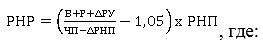 
      РНР - резерв непредвиденных рисков;
      В - чистые страховые выплаты;
      Р - расходы по урегулированию страховых убытков;
      ∆РУ - изменение резервов убытков (без учета доли исламского перестраховщика);
      ЧП - страховые премии, начисленные к получению, за вычетом страховых премий, переданных на перестрахование;
      ∆РНП - изменение РНП без учета доли исламского перестраховщика;
      РНП - РНП без учета доли исламского перестраховщика на дату расчета.
      Параметры В, Р, ∆РУ, ЧП, ∆РНП рассчитываются за последние 12 (двенадцать) месяцев, предшествующих отчетной дате. Параграф 2. Стабилизационный резерв
      45. Стабилизационный резерв является оценкой обязательств исламской страховой (перестраховочной) организации, связанной с осуществлением будущих страховых выплат.
      Расчет стабилизационного резерва производится отдельно по каждому классу исламского страхования по результатам завершенного финансового года.
      46. Стабилизационный резерв рассчитывается по классу исламского страхования в случае превышения среднеквадратического отклонения коэффициента убыточности за отчетный период без учета доли исламского перестраховщика (Sk) 10 (десяти) процентов от среднего значения коэффициента убыточности за отчетный период без учета доли исламского перестраховщика ( 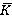  ):

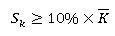 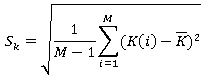 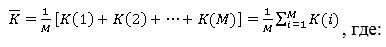 
      Sk - среднеквадратическое отклонение коэффициента убыточности за отчетный период без учета доли исламского перестраховщика;
      (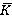  ) - среднее значение коэффициента убыточности за отчетный период без учета доли исламского перестраховщика за M финансовых лет;


      M - число финансовых лет;
      K(і) - коэффициент убыточности за отчетный период без учета доли исламского перестраховщика за і-й финансовый год.
      47. Коэффициент убыточности за отчетный период без учета доли исламского перестраховщика определяется в соответствии с постановлением Правления Национального Банка Республики Казахстан от 19 декабря 2015 года № 240 "Об утверждении Правил расчета коэффициентов, характеризующих убыточность (коэффициент убыточности, коэффициент затрат, комбинированный коэффициент) страховой (перестраховочной) организации, филиала страховой (перестраховочной) организации-нерезидента Республики Казахстан", зарегистрированным в Реестре государственной регистрации нормативных правовых актов под № 13056.
      Если среднее значение коэффициента убыточности за отчетный период без учета доли исламского перестраховщика за M финансовых лет составляет менее 70 (семидесяти) процентов, стабилизационный резерв не рассчитывается.
      Среднее значение коэффициента убыточности за отчетный период без учета доли перестраховщика и среднеквадратическое отклонение коэффициента убыточности за отчетный период без учета доли исламского перестраховщика по классу страхования определяются на основании данных за предшествующие 5 (пять) финансовых лет.
      Сноска. Пункт 47 - в редакции постановления Правления Агентства РК по регулированию и развитию финансового рынка от 20.09.2021 № 90 (вводится в действие с 01.10.2021).


      48. Стабилизационный резерв по классу исламского страхования определяется в размере стабилизационного резерва на начало отчетного периода за минусом суммы чистых заработанных страховых премий за отчетный период, умноженной на коэффициент убыточности за отчетный период, без учета доли исламского перестраховщика на отчетную дату, уменьшенный на среднее значение коэффициента убыточности за отчетный период без учета доли исламского перестраховщика (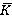  ):


      Стабилизационный резерв на отчетную дату = СР1 - ЧЗП x(K -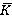 ), где:


      СР1 - стабилизационный резерв на предыдущую отчетную дату;
      ЧЗП - сумма чистых заработанных страховых премий за отчетный период. Сумма чистых заработанных страховых премий - сумма страховых премий без учета доли исламского перестраховщика, начисленных в отчетном периоде, увеличенная на величину резерва незаработанной премии без учета доли исламского перестраховщика на начало отчетного периода и уменьшенная на величину резерва незаработанной премии без учета доли исламского перестраховщика на конец отчетного периода;
      K - коэффициент убыточности за отчетный период без учета доли исламского перестраховщика на отчетную дату;
      (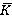  ) - среднее значение коэффициента убыточности за отчетный период без учета доли исламского перестраховщика за M финансовых лет.


      Для расчета стабилизационного резерва отчетный период равен одному финансовому году.
      49. Стабилизационный резерв по классу исламского страхования не превышает 10 (десяти) процентов от суммы страховых резервов без учета доли исламского перестраховщика по классу исламского страхования на отчетную дату:
      Стабилизационный резерв на отчетную дату <10% x ЧСР, где:
      ЧСР - сумма страховых резервов без учета доли исламского перестраховщика по классу исламского страхования на отчетную дату.
      50. Если исламская страховая (перестраховочная) организация в течение 2 (двух) лет по классу исламского страхования не заключает договоры исламского страхования, то величина стабилизационного резерва по данному классу исламского страхования принимается равным 0 (нулю).
      51. Стабилизационный резерв по классам "страхование от несчастных случаев", "страхование на случай болезни", "обязательное страхование туриста", "страхование жизни", "аннуитетное страхование" равен 0 (нулю).
      Сноска. Пункт 51 в редакции постановления Правления Национального Банка РК от 10.09.2019 № 151 (вводится в действие с 01.01.2020).


      52. Общая величина стабилизационного резерва определяется путем суммирования величин стабилизационного резерва по всем классам исламского страхования.
      53. Стабилизационный резерв, сформированный в начале текущего финансового года, не изменяется до завершения текущего финансового года. Минимальный размер уставного капитала исламской страховой (перестраховочной) организации Сравнительная таблица долгосрочных рейтингов Таблица увеличения минимального размера маржи платежеспособности
      Сноска. Нормативные значения дополнены приложением 3 в соответствии с постановлением Правления Национального Банка РК от 28.11.2019 № 214 (вводится в действие с 01.01.2020). Таблица активов исламской страховой (перестраховочной) организации с учетом их классификации по качеству и ликвидности
      Сноска. Нормативные значения дополнены приложением 4 в соответствии с постановлением Правления Национального Банка РК от 28.11.2019 № 214 (вводится в действие с 01.01.2020). Таблица высоколиквидных активов исламской страховой (перестраховочной) организации
      Сноска. Нормативные значения дополнены приложением 5 в соответствии с постановлением Правления Национального Банка РК от 28.11.2019 № 214 (вводится в действие с 01.01.2020). Перечень, формы, сроки представления отчетности о выполнении пруденциальных нормативов исламскими страховыми (перестраховочными) организациями
      Сноска. Приложение 2 исключено постановлением Правления Национального Банка РК от 28.11.2019 № 214 (вводится в действие с 01.01.2020). Правила представления отчетности о выполнении пруденциальных нормативов исламскими страховыми (перестраховочными) организациями
      Сноска. Приложение 3 исключено постановлением Правления Национального Банка РК от 28.11.2019 № 214 (вводится в действие с 01.01.2020). Требования к приобретаемым исламскими страховыми (перестраховочными) организациями, дочерними организациями исламских страховых (перестраховочных) организаций акциям (долям участия в уставном капитале) юридических лиц
      1. Настоящие Требования к приобретаемым исламскими страховыми (перестраховочными) организациями, дочерними организациями исламских страховых (перестраховочных) организаций акциям (долям участия в уставном капитале) юридических лиц (далее - Требования) разработаны в соответствии с Законом Республики Казахстан от 18 декабря 2000 года "О страховой деятельности" (далее - Закон).
      2. Исламские страховые (перестраховочные) организации, дочерние организации исламских страховых (перестраховочных) организаций, соблюдая принципы исламского страхования, приобретают акции (доли участия в уставном капитале) юридических лиц при соответствии приобретаемых акций (долей участия в уставном капитале) юридических лиц следующим требованиям:
      1) акции юридических лиц - нерезидентов Республики Казахстан, имеющие ценовые котировки активного рынка, необходимые для оценки справедливой стоимости и депозитарные расписки, базовым активом которых являются данные акции;
      2) акции юридических лиц – резидентов Республики Казахстан, включенные в официальный список фондовой биржи, включенные в официальный список фондовой биржи, осуществляющей деятельность на территории Республики Казахстан, и депозитарные расписки, базовым активов которых являются данные акции;
      3) акции юридических лиц – резидентов Республики Казахстан, номинированные в иностранной валюте, допущенные к публичным торгам на фондовой бирже, функционирующей на территории Международного финансового центра "Астана", и депозитарные расписки, базовым активов которых являются данные акции;
      4) акции юридических лиц Республики Казахстан и иностранных эмитентов, входящие в состав основных фондовых индексов, и депозитарные расписки, базовым активом которых являются данные акции;
      5) акции акционерного общества "Фонд гарантирования страховых выплат.
      Сноска. Пункт 2 в редакции постановления Правления Национального Банка РК от 10.09.2019 № 151 (вводится в действие с 01.01.2020).

 Перечень финансовых инструментов (за исключением акций и долей участия в уставном капитале), приобретаемых исламскими страховыми (перестраховочными) организациями
      1. В соответствии с подпунктом 2) пункта 4 статьи 48 Закона Республики Казахстан от 18 декабря 2000 года "О страховой деятельности" исламским страховым (перестраховочным) организациям, соблюдая принципы исламского страхования, разрешены к приобретению следующие финансовые инструменты (за исключением акций и долей участия в уставном капитале):
      1) вклады в банках второго уровня Республики Казахстан при соответствии одному из следующих условий:
      банки являются эмитентами, акции которых включены в категорию "премиум" сектора "акции" площадки "Основная" официального списка фондовой биржи или находятся в представительском списке индекса фондовой биржи;
      банки имеют долгосрочный кредитный рейтинг не ниже "В-" по международной шкале агентства Standard & Poor’s или рейтинг аналогичного уровня одного из других рейтинговых агентств, или рейтинговую оценку не ниже "kzBB-" по национальной шкале Standard & Poor's, или рейтинг аналогичного уровня по национальной шкале агентств Moody's Investors Service, Fitch, а также их дочерних рейтинговых организаций (далее - другие рейтинговые агентства);
      банки являются дочерними банками-резидентами Республики Казахстан, родительский банк-нерезидент Республики Казахстан которых имеет долгосрочный кредитный рейтинг не ниже "А-" по международной шкале агентства Standard & Poor's или рейтинг аналогичного уровня одного из других рейтинговых агентств;
      2) вклады, размещенные в международных финансовых организациях, имеющих долгосрочный рейтинг не ниже "АА-" агентства Standard & Poor's или рейтинг аналогичного уровня одного из других рейтинговых агентств, вклады, размещенные в Евразийском Банке Развития в национальной валюте Республики Казахстан;
      3) вклады, размещенные в банках-нерезидентах, имеющих долгосрочный рейтинг не ниже "ВВВ-" по международной шкале агентства Standard & Poor's или рейтинг аналогичного уровня одного из других рейтинговых агентств;
      4) государственные ценные бумаги Республики Казахстан, включая эмитированные в соответствии с законодательством других государств, выпущенные Министерством финансов Республики Казахстан и Национальным Банком Республики Казахстан,
      5) долговые ценные бумаги, выпущенные местными исполнительными органами Республики Казахстан, включенные в официальный список фондовой биржи, осуществляющей деятельность на территории Республики Казахстан;
      6) долговые ценные бумаги, выпущенные юридическим лицом, осуществляющим выкуп ипотечных займов физических лиц, не связанных с предпринимательской деятельностью, сто процентов акций которого принадлежат Национальному Банку Республики Казахстан;
      7) долговые ценные бумаги, выпущенные акционерными обществами "Банк Развития Казахстана", "Фонд национального благосостояния "Самрук-Казына", "Национальный управляющий холдинг "Байтерек", "Фонд проблемных кредитов" в соответствии с законодательством Республики Казахстан и других государств;
      8) долговые ценные бумаги, по которым имеется государственная гарантия Правительства Республики Казахстан;
      9) негосударственные долговые исламские ценные бумаги юридических лиц Республики Казахстан, включенные в официальный список фондовой биржи, осуществляющей деятельность на территории Республики Казахстан;
      10) негосударственные долговые исламские ценные бумаги юридических лиц Республики Казахстан, номинированные в иностранной валюте и допущенные к публичным торгам на фондовой бирже, функционирующей на территории Международного финансового центра "Астана";
      11) долговые исламские ценные бумаги, выпущенные следующими международными финансовыми организациями:
      Азиатский банк развития (the Asian Development Bank);
      Межамериканский банк развития (the Inter-American Development Bank);
      Африканский банк развития (the African Development Bank);
      Евразийский банк развития (Eurasian Development Bank);
      Европейский банк реконструкции и развития (the European Bank for Reconstruction and Development);
      Европейский инвестиционный банк (the European Investment Bank);
      Банк Развития Европейского Совета (the Council of Europe Development Bank);
      Исламская корпорация по развитию частного сектора (the Islamic Corporation for the Development of the Private Sector);
      Исламский банк развития (the Islamic Development Bank);
      Многостороннее агентство гарантии инвестиций (the Multilateral Investment Guarantee Agency);
      Скандинавский инвестиционный банк (the Nordic Investment Bank);
      Международный валютный фонд (the International Monetary Fund);
      Международная ассоциация развития (the International Development Association);
      Банк международных расчетов (the Bank for International Settlements);
      Международный центр по урегулированию инвестиционных споров (the International Centre for Settlement of Investment Disputes);
      Международный банк реконструкции и развития (the International Bank for Reconstruction and Development);
      Международная финансовая корпорация (the International Finance Corporation);
      12) долговые исламские ценные бумаги, имеющие статус государственных, выпущенные центральными правительствами иностранных государств, имеющих суверенный рейтинг не ниже "В-" по международной шкале агентства Standard & Poor's или рейтинг аналогичного уровня одного из других рейтинговых агентств;
      13) негосударственные исламские долговые ценные бумаги, выпущенные иностранными эмитентами, имеющие рейтинговую оценку не ниже "В-" по международной шкале агентства Standard & Poor’s или рейтинг аналогичного уровня одного из других рейтинговых агентств;
      14) аффинированные драгоценные металлы и металлические депозиты;
      15) ценные бумаги инвестиционных фондов, включенные в официальный список фондовой биржи;
      16) паи Exchange Traded Funds (ETF), структура активов которых повторяет структуру одного из основных фондовых индексов, или ценообразование по паям которых привязано к основным фондовым индексам;
      17) паи Exchange Traded Funds (ETF), Exchange Traded Commodities (ETC), Exchange Traded Notes (ETN), имеющие рейтинговую оценку не ниже "3 звезды" рейтингового агентства Morningstar;
      18) инструменты исламского финансирования юридических лиц Республики Казахстан, выпущенные в соответствии с законодательством Республики Казахстан и других государств, имеющие (эмитент которых имеет) рейтинговую оценку не ниже "В-" по международной шкале агентства Standard & Poor's или рейтинг аналогичного уровня одного из других рейтинговых агентств, или рейтинг не ниже "kzBB-" по национальной шкале Standard & Poor's, или рейтинг аналогичного уровня по национальной шкале одного из других рейтинговых агентств;
      19) инструменты исламского финансирования юридических лиц Республики Казахстан, выпущенные в соответствии с законодательством Республики Казахстан и других государств, родительские организации которых имеют рейтинговую оценку не ниже "ВВВ-" по международной шкале агентства Standard & Poor's или рейтинговой оценкой аналогичного уровня одного из других рейтинговых агентств.
      Сноска. Пункт 1 в редакции постановления Правления Национального Банка РК от 10.09.2019 № 151 (вводится в действие с 01.01.2020).


      2. Исламские страховые (перестраховочные) организации в целях хеджирования рисков также приобретают производные финансовые инструменты, базовым активом которых являются финансовые инструменты, разрешенные к приобретению исламскими страховыми (перестраховочными) организациями в соответствии с настоящим Перечнем и Требованиями к приобретаемым исламскими страховыми (перестраховочными) организациями, дочерними организациями исламских страховых (перестраховочных) организаций акциям (долям участия в уставном капитале) юридических лиц, установленными настоящим постановлением.
      3. Исламские страховые (перестраховочные) организации приобретают финансовые инструменты юридических лиц (за исключением вкладов в банках второго уровня Республики Казахстан), указанные в настоящем Перечне и в Требованиях к приобретаемым исламскими страховыми (перестраховочными) организациями, дочерними организациями исламских страховых (перестраховочных) организаций акциям (долям участия в уставном капитале) юридических лиц, установленных настоящим постановлением, с использованием услуг профессиональных участников рынка ценных бумаг, обладающих лицензиями на осуществление брокерской и (или) дилерской деятельности или деятельности по управлению инвестиционным портфелем, выданной уполномоченным органом страны-регистрации профессиональных участников рынка ценных бумаг.
					© 2012. РГП на ПХВ «Институт законодательства и правовой информации Республики Казахстан» Министерства юстиции Республики Казахстан
				
      Председатель
Национального Банка 

Д. Акишев
Приложение 1
к постановлению Правления
Национального Банка
Республики Казахстан
от 31 января 2019 года № 14Приложение 1
к Нормативным значениям и методикам
расчетов пруденциальных нормативов
исламской страховой (перестраховочной)
организации и иных обязательных
к соблюдению норм и лимитов(в месячных расчетных показателях)
№
Виды лицензии по отраслям исламского страхования (перестрахования)
Минимальный размер уставного капитала
1
по отрасли "общее страхование"
1 500 000
2
по отрасли "страхование жизни"
1 500 000
3
по отрасли "общее страхование" и по исламскому перестрахованию
2 100 000
4
по отрасли "страхование жизни" и по исламскому перестрахованию
2 100 000
5
по отрасли "общее страхование" по классу "ипотечное страхование"
2 100 000
6
по исламскому перестрахованию с осуществлением исламского перестрахования как исключительного вида деятельности
10 500 000Приложение 2
к Нормативным значениям и методикам
расчетов пруденциальных нормативов
исламской страховой (перестраховочной)
организации и иных обязательных
к соблюдению норм и лимитов
№
Standard & Poor's
Moody's

Investors

Service
Fitch
A.M. Best
1
ААА
Ааа
ААА
ААА
2
АА+
Aa1
АА+
АА+
3
АА
Аа2
АА
АА
4
АА-
Аа3
АА-
АА-
5
А+
A1
А+
А+
6
А
А2
А
А
7
А-
A3
А-
А-
8
ВВВ+
Baa1
ВВВ+
ВВВ+
9
ВВВ
Ваа2
ВВВ
ВВВ
10
ВВВ-
Ваа3
ВВВ-
ВВВ-
11
ВВ+
Ba1
ВВ+
ВВ+
12
ВВ
Ва2
BB
ВВ
13
ВВ-
Ва3
ВВ-
ВВ-
14
B+
B1
B+
В+
15
B
B2
B
В
16
B-
В3
B-
В-Приложение 3
к Нормативным значениям и
методикам расчетов
пруденциальных нормативов
исламской страховой
(перестраховочной) организации
и иных обязательных
к соблюдению норм и лимитов
Наименование исламской перестраховочной организации
Рейтинговая оценка исламского перестраховщика по международной или национальной шкале (норматив достаточности маржи платежеспособности)
Объем обязательств, переданных (передаваемых) в перестрахование по действующим договорам исламского перестрахования, всего
Процент от объема обязательств, переданных (передаваемых) в перестрахование по действующим договорам исламского перестрахования
Сумма увеличения минимального размера маржи платежеспособности (в тысячах тенге) (графа 3 х графа 4)
1
2
3
4
5
Договоры исламского перестрахования, заключенные с исламскими перестраховщиками-нерезидентами Республики Казахстан, за исключением исламских перестраховщиков стран-участниц Договора о Евразийском экономическом союзе, ратифицированного Законом Республики Казахстан от 14 октября 2014 года "О ратификации Договора о Евразийском экономическом союзе" (далее - Договор о ЕАЭС)
Договоры исламского перестрахования, заключенные с исламскими перестраховщиками-нерезидентами Республики Казахстан, за исключением исламских перестраховщиков стран-участниц Договора о Евразийском экономическом союзе, ратифицированного Законом Республики Казахстан от 14 октября 2014 года "О ратификации Договора о Евразийском экономическом союзе" (далее - Договор о ЕАЭС)
Договоры исламского перестрахования, заключенные с исламскими перестраховщиками-нерезидентами Республики Казахстан, за исключением исламских перестраховщиков стран-участниц Договора о Евразийском экономическом союзе, ратифицированного Законом Республики Казахстан от 14 октября 2014 года "О ратификации Договора о Евразийском экономическом союзе" (далее - Договор о ЕАЭС)
Договоры исламского перестрахования, заключенные с исламскими перестраховщиками-нерезидентами Республики Казахстан, за исключением исламских перестраховщиков стран-участниц Договора о Евразийском экономическом союзе, ратифицированного Законом Республики Казахстан от 14 октября 2014 года "О ратификации Договора о Евразийском экономическом союзе" (далее - Договор о ЕАЭС)
Договоры исламского перестрахования, заключенные с исламскими перестраховщиками-нерезидентами Республики Казахстан, за исключением исламских перестраховщиков стран-участниц Договора о Евразийском экономическом союзе, ратифицированного Законом Республики Казахстан от 14 октября 2014 года "О ратификации Договора о Евразийском экономическом союзе" (далее - Договор о ЕАЭС)
Группа 1
"АА-" или выше
0%
Группа 2
с "А+" по "А-"
0%
Группа 3
с "ВВВ+" по "ВВВ-"
0,2%
Группа 4
с "ВВ+" по "ВВ-"
0,75%
Группа 5
с "В+" по "В-"
3,8%
Группа 6
ниже "В-" или отсутствует
22%
Договоры исламского перестрахования, заключенные с исламскими перестраховщиками-резидентами Республики Казахстан
Договоры исламского перестрахования, заключенные с исламскими перестраховщиками-резидентами Республики Казахстан
Договоры исламского перестрахования, заключенные с исламскими перестраховщиками-резидентами Республики Казахстан
Договоры исламского перестрахования, заключенные с исламскими перестраховщиками-резидентами Республики Казахстан
Договоры исламского перестрахования, заключенные с исламскими перестраховщиками-резидентами Республики Казахстан
Группа 7
не ниже "В" или "kzBB"
0%
Группа 8
"В-", "kzBB-", "kzB+"
0,2%
Группа 9
> 1,75
0,05%
Группа 10
> 1,5
0,1%
Группа 11
> 1,25
0,2%
Группа 12
> 1,1
0,5%
Группа 13
>= 1,0
3,8%
Группа 14
< 1,0
5%
Договоры исламского перестрахования, заключенные с исламскими перестраховщиками-стран-участниц Договора о ЕАЭС
Договоры исламского перестрахования, заключенные с исламскими перестраховщиками-стран-участниц Договора о ЕАЭС
Договоры исламского перестрахования, заключенные с исламскими перестраховщиками-стран-участниц Договора о ЕАЭС
Договоры исламского перестрахования, заключенные с исламскими перестраховщиками-стран-участниц Договора о ЕАЭС
Договоры исламского перестрахования, заключенные с исламскими перестраховщиками-стран-участниц Договора о ЕАЭС
Группа 15
с "ВВВ+" по "ВВВ-"
0%
Группа 16
с "ВВ+" по "ВВ-"
0,2%
Группа 17
с "В+" по "В-"
0,5%
Группа 18
ниже "В-" или отсутствует
22%
Итого:Приложение 4
к Нормативным значениям и
методикам расчетов
пруденциальных нормативов
исламской страховой
(перестраховочной)
организации и иных обязательных
к соблюдению норм и лимитов
№
Наименование показателя
Учитываемый объем
1
2
3
1
Деньги – всего, в том числе:
1.1
деньги в кассе в сумме, не превышающей 1 (один) процент от суммы активов исламской страховой (перестраховочной) организации за минусом активов исламского перестрахования
100%
1.2
деньги в пути, в банках второго уровня Республики Казахстан
100%
1.3
деньги на текущих счетах в банках второго уровня Республики Казахстан, указанных в строках 2.1 и 2.2 настоящего приложения
100%
1.4
деньги на текущих счетах в банках второго уровня Республики Казахстан, указанных в строке 2.3 настоящего приложения
90%
1.5
деньги исламской страховой (перестраховочной) организации на счетах у организации, осуществляющей брокерскую и (или) дилерскую деятельность на рынке ценных бумаг, находящиеся в банках второго уровня Республики Казахстан, и в центральном депозитарии
100%
1.6
деньги исламской страховой (перестраховочной) организации на счетах у организации, осуществляющей деятельность по управлению инвестиционным портфелем, находящиеся в банках второго уровня Республики Казахстан
100%
2
Вклады – всего, в том числе:
2.1
вклады в банках второго уровня Республики Казахстан при условии, что данные банки являются эмитентами, акции которых включены в категорию "премиум" сектора "акции" площадки "Основная" официального списка фондовой биржи или находятся в представительском списке индекса фондовой биржи
100%
2.2
вклады в банках второго уровня Республики Казахстан, соответствующих одному из следующих требований:

имеют долгосрочный кредитный рейтинг не ниже "B" по международной шкале агентства Standard & Poor's или рейтинг аналогичного уровня одного из других рейтинговых агентств, или рейтинговую оценку не ниже "kzBB+" по национальной шкале Standard & Poor's, или рейтинг аналогичного уровня по национальной шкале одного из других рейтинговых агентств;

являются дочерними банками-резидентами Республики Казахстан, родительские банки-нерезиденты Республики Казахстан которых имеют долгосрочный кредитный рейтинг в иностранной валюте не ниже "А-" по международной шкале агентства Standard & Poor's или рейтинг аналогичного уровня одного из других рейтинговых агентств
100%
2.3
вклады в банках второго уровня Республики Казахстан, имеющих долгосрочный кредитный рейтинг "В-" по международной шкале агентства Standard & Poor's или рейтинг аналогичного уровня одного из других рейтинговых агентств, или рейтинговую оценку от "kzBB" до "kzBB-" по национальной шкале Standard & Poor's, или рейтинг аналогичного уровня по национальной шкале одного из других рейтинговых агентств
90%
2.4
вклады в международных финансовых организациях, имеющих долгосрочный рейтинг не ниже "АА-" агентства Standard & Poor's или рейтинг аналогичного уровня одного из других рейтинговых агентств, вклады в Евразийском Банке Развития в национальной валюте Республики Казахстан
100%
2.5
вклады в банках-нерезидентах, имеющих долгосрочный рейтинг не ниже "ВВВ-" по международной шкале агентства Standard & Poor's или рейтинг аналогичного уровня одного из других рейтинговых агентств
100%
3
Долговые ценные бумаги – всего, в том числе:
3.1
государственные ценные бумаги Республики Казахстан, включая эмитированные в соответствии с законодательством других государств, выпущенные Министерством финансов Республики Казахстан и Национальным Банком Республики Казахстан
100%
3.2
долговые ценные бумаги, выпущенные местными исполнительными органами Республики Казахстан, включенные в официальный список фондовой биржи, осуществляющей деятельность на территории Республики Казахстан
100%
3.3
долговые ценные бумаги, выпущенные юридическим лицом, осуществляющим выкуп ипотечных займов физических лиц, не связанных с предпринимательской деятельностью, сто процентов акций которого принадлежат Национальному Банку Республики Казахстан
100%
3.4
долговые ценные бумаги, выпущенные акционерными обществами "Банк Развития Казахстана", "Фонд национального благосостояния "Самрук-Казына", "Национальный управляющий холдинг "Байтерек", "Фонд проблемных кредитов" в соответствии с законодательством Республики Казахстан и других государств
100%
3.5
негосударственные долговые исламские ценные бумаги юридических лиц Республики Казахстан, выпущенные в соответствии с законодательством Республики Казахстан и других государств, включенные в сектор "долговые ценные бумаги" площадки "Основная" официального списка фондовой биржи, или негосударственные долговые ценные бумаги юридических лиц Республики Казахстан, номинированные в иностранной валюте и допущенные к публичным торгам на фондовой бирже, функционирующей на территории Международного финансового центра "Астана"
90%
3.6
негосударственные долговые исламские ценные бумаги юридических лиц Республики Казахстан, выпущенные в соответствии с законодательством Республики Казахстан и других государств, включенные в сектор "долговые ценные бумаги" площадки "Альтернативная" официального списка фондовой биржи
60%
3.7
негосударственные долговые исламские ценные бумаги юридических лиц Республики Казахстан, выпущенные в соответствии с законодательством Республики Казахстан и других государств, имеющие (эмитент которых имеет) рейтингов оценку не ниже "ВВ-" по международной шкале агентства Standard & Poor's или рейтинг аналогичного уровня одного из других рейтинговых агентств, или рейтинг не ниже "kzA-" по национальной шкале Standard & Poor's, или рейтинг аналогичного уровня по национальной шкале одного из других рейтинговых агентств
100%
3.8
негосударственные долговые исламские ценные бумаги юридических лиц Республики Казахстан, выпущенные в соответствии с законодательством Республики Казахстан и других государств, имеющие (эмитент которых имеет) рейтинговую оценку от "В+" до "В-" по международной шкале агентства Standard & Poor's или рейтинг аналогичного уровня одного из других рейтинговых агентств, или рейтинг от "kzBBB+" до "kzBB-" по национальной шкале Standard & Poor's, или рейтинг аналогичного уровня по национальной шкале одного из других рейтинговых агентств
85%
3.9
негосударственные долговые исламские ценные бумаги, выпущенные международными финансовыми организациями, имеющими международную рейтинг не ниже "АА-" агентства Standard & Poor's или рейтинг аналогичного уровня одного из других рейтинговых агентств, а также долговые исламские ценные бумаги, выпущенные Евразийским Банком Развития и номинированные в национальной валюте Республики Казахстан
100%
3.10
долговые исламские ценные бумаги иностранных государств, имеющих суверенный рейтинг не ниже "ВВВ-" по международной шкале агентства Standard & Poor's или рейтинг аналогичного уровня одного из других рейтинговых агентств 
100%
3.11
долговые исламские ценные бумаги иностранных государств, имеющих суверенный рейтинг от "ВВ+" до "ВВ-" по международной шкале агентства Standard & Poor's или рейтинг аналогичного уровня одного из других рейтинговых агентств 
90%
3.12
долговые исламские ценные бумаги иностранных государств, имеющих суверенный рейтинг от "В+" до "В-" по международной шкале агентства Standard & Poor's или рейтинг аналогичного уровня одного из других рейтинговых агентств
80%
3.13
негосударственные долговые исламские ценные бумаги иностранных эмитентов, имеющие (эмитент которых имеет) рейтинговую оценку не ниже "ВВВ-" по международной шкале агентства Standard & Poor's или рейтинг одного из других рейтинговых агентств
100%
3.14
негосударственные долговые исламские ценные бумаги иностранных эмитентов, имеющие (эмитент которых имеет) рейтинговую оценку от "ВВ+" до "ВВ-" по международной шкале агентства Standard & Poor's или рейтинг одного их других рейтинговых агентств 
85%
3.15
негосударственные долговые исламские ценные бумаги иностранных эмитентов, имеющие (эмитент которых имеет) рейтинговую оценку от "В+" до "В-" по международной шкале агентства Standard & Poor's или рейтинг одного их других рейтинговых агентств
70%
4
Акции и депозитарные расписки – всего, в том числе:
4.1
акции юридических лиц Республики Казахстан и иностранных эмитентов, входящих в состав основных фондовых индексов, и депозитарные расписки, базовым активом которых являются данные акции
100%
4.2
акции юридических лиц, включенные в официальный список фондовой биржи, соответствующие требованиям категории "премиум" сектора "акции" площадки "Основная" официального списка фондовой биржи и депозитарные расписки, базовым активов которых являются данные акции
100%
4.3
акции юридических лиц – резидентов Республики Казахстан, включенные в категорию "стандарт" сектора "акции" площадки "Основная" официального списка фондовой биржи, или акции юридических лиц – резидентов Республики Казахстан, номинированные в иностранной валюте, допущенные к публичным торгам на фондовой бирже, функционирующей на территории Международного финансового центра "Астана", и депозитарные расписки, базовым активов которых являются данные акции
80%
4.4
акции юридических лиц Республики Казахстан, включенные в сектор "акции" площадки "Альтернативная" официального списка фондовой биржи, и депозитарные расписки, базовым активов которых являются данные акции
60%
4.5
акции юридических лиц Республики Казахстан и иностранных эмитентов, имеющих рейтинговую оценку не ниже "ВВВ-" по международной шкале агентства Standard & Poor's или рейтинг аналогичного уровня одного из других рейтинговых агентств, и депозитарные расписки, базовым активом которых являются данные акции
100%
4.6
акции юридических лиц Республики Казахстан и иностранных эмитентов, имеющих рейтинговую оценку от "ВВ+" до "ВВ-" по международной шкале агентства Standard & Poor's или рейтинг аналогичного уровня одного из других рейтинговых агентств, и депозитарные расписки, базовым активом которых являются данные акции
80%
4.7
акции юридических лиц Республики Казахстан и иностранных эмитентов, имеющих рейтинговую оценку от "В+" до "В-" по международной шкале агентства Standard & Poor's или рейтинг аналогичного уровня одного из других рейтинговых агентств, и депозитарные расписки, базовым активом которых являются данные акции
60%
4.8
акции акционерного общества "Фонд гарантирования страховых выплат"
100%
5
Иные ценные бумаги – всего, в том числе:
5.1
ценные бумаги инвестиционных фондов, включенные в официальный список фондовой биржи
70%
5.2
паи Exchange Traded Funds (ETF), структура активов которых повторяет структуру одного из основных фондовых индексов, или ценообразование по паям которых привязано к основным фондовым индексам
90%
5.3
паи Exchange Traded Funds (ETF), Exchange Traded Commodities (ETC), Exchange Traded Notes (ETN), имеющие рейтинговую оценку не ниже "3 звезды" рейтингового агентства Morningstar
80%
5.4
инструменты исламского финансирования юридических лиц Республики Казахстан, выпущенные в соответствии с законодательством Республики Казахстан и других государств, имеющие рейтинговую оценку не ниже "ВВВ-" по международной шкале агентства Standard & Poor's или рейтинг аналогичного уровня одного из других рейтинговых агентств, или рейтинг не ниже "kzAAA" по национальной шкале Standard & Poor's, или рейтинг аналогичного уровня по национальной шкале одного из других рейтинговых агентств
100%
5.5
инструменты исламского финансирования юридических лиц Республики Казахстан, выпущенные в соответствии с законодательством Республики Казахстан и других государств, имеющие рейтингов оценку от "BB+" до "ВВ-" по международной шкале агентства Standard & Poor's или рейтинг аналогичного уровня одного из других рейтинговых агентств, или рейтинг от "kzAA+" до "kzA-" по национальной шкале Standard & Poor's, или рейтинг аналогичного уровня по национальной шкале одного из других рейтинговых агентств
90%
5.6
инструменты исламского финансирования юридических лиц Республики Казахстан, выпущенные в соответствии с законодательством Республики Казахстан и других государств, имеющие рейтинговую оценку от "В+" до "В-" по международной шкале агентства Standard & Poor's или рейтинг аналогичного уровня одного из других рейтинговых агентств, или рейтинг от "kzBBB+" до "kzBB-" по национальной шкале Standard & Poor's, или рейтинг аналогичного уровня по национальной шкале одного из других рейтинговых агентств
80%
5.7
инструменты исламского финансирования юридических лиц Республики Казахстан, выпущенные в соответствии с законодательством Республики Казахстан и других государств, родительские организации которых имеют рейтинговую оценку не ниже "ВВВ-" по международной шкале агентства Standard & Poor's или рейтинговой оценкой аналогичного уровня одного из других рейтинговых агентств
90%
6
Иные активы – всего, в том числе:
6.1
аффинированные драгоценные металлы и металлические депозиты
100%
6.2
основные средства в виде недвижимого имущества в сумме, не превышающей 5 (пяти) процентов от суммы высоколиквидных активов исламской страховой (перестраховочной) организации
100%
6.3
программное обеспечение, приобретенное для целей основной деятельности исламской страховой (перестраховочной) организации (в размере себестоимости с учетом накопленной амортизации и не превышающем 10 (десяти) процентов от суммы высоколиквидных активов исламской страховой (перестраховочной) организации)
100%
6.4
суммы к получению от исламских перестраховщиков, страховые премии к получению от страхователей (перестрахователей) и посредников в сумме, не превышающей 10 (десяти) процентов от суммы высоколиквидных активов исламской страховой (перестраховочной) организации
100%
6.5
требования к эмитентам ценных бумаг по выплате номинальной стоимости ценных бумаг, возникшие в связи с истечением срока их обращения, предусмотренного проспектом выпуска ценных бумаг (не просроченные по условиям проспекта выпуска ценных бумаг)
100%Приложение 5
к Нормативным значениям и
методикам расчетов
пруденциальных нормативов
исламской страховой
(перестраховочной)
организации и иных
обязательных к соблюдению
норм и лимитов
№
Наименование показателя
Учитываемый объем
1
2
3
1
Деньги – всего, в том числе:
1.1
деньги в кассе в сумме, не превышавшей 1 (один) процент от суммы активов исламской страховой (перестраховочной) организации за минусом активов исламского перестрахования
100%
1.2
деньги исламской страховой (перестраховочной) организации на счетах у организации, осуществляющей брокерскую и (или) дилерскую деятельность на рынке ценных бумаг, находящиеся в банках второго уровня Республики Казахстан и в центральном депозитарии
100%
1.3
деньги на текущих счетах в банках второго уровня Республики Казахстан, указанных в строках 2.1 и 2.2 настоящего приложения
100%
1.4
деньги на текущих счетах в банках второго уровня Республики Казахстан, указанных в строке 2.3 настоящего приложения
90%
1.5
деньги исламской страховой (перестраховочной) организации на счетах у организации, осуществляющей деятельность по управлению инвестиционным портфелем, находящиеся в банках второго уровня Республики Казахстан
100%
2
Вклады – всего, в том числе:
2.1
вклады в банках второго уровня Республики Казахстан при условии, что данные банки являются эмитентами, акции которых включены в категорию "премиум" сектора "акции" площадки "Основная" официального списка фондовой биржи или находятся в представительском списке индекса фондовой биржи
100%
2.2
вклады в банках второго уровня Республики Казахстан, соответствующих одному из следующих требований:

имеют долгосрочный кредитный рейтинг не ниже "B" по международной шкале агентства Standard & Poor's или рейтинг аналогичного уровня одного из других рейтинговых агентств, или рейтинговую оценку не ниже "kzBB+" по национальной шкале Standard & Poor's, или рейтинг аналогичного уровня по национальной шкале одного из других рейтинговых агентств;

являются дочерними банками-резидентами Республики Казахстан, родительские банки-нерезиденты Республики Казахстан которых имеют долгосрочный кредитный рейтинг в иностранной валюте не ниже "А-" по международной шкале агентства Standard & Poor's или рейтинг аналогичного уровня одного из других рейтинговых агентств
100%
2.3
вклады в банках второго уровня Республики Казахстан, имеющих долгосрочный кредитный рейтинг "В-" по международной шкале агентства Standard & Poor's или рейтинг аналогичного уровня одного из других рейтинговых агентств, или рейтинговую оценку от "kzBB" до "kzBB-" по национальной шкале Standard & Poor's, или рейтинг аналогичного уровня по национальной шкале одного из других рейтинговых агентств
90%
2.4
вклады в международных финансовых организациях, имеющих долгосрочный рейтинг не ниже "АА-" агентства Standard & Poor's или рейтинг аналогичного уровня одного из других рейтинговых агентств, вклады в Евразийском Банке Развития в национальной валюте Республики Казахстан
100%
2.5
вклады в банках-нерезидентах, имеющих долгосрочный рейтинг не ниже "ВВВ-" по международной шкале агентства Standard & Poor's или рейтинг аналогичного уровня одного из других рейтинговых агентств
100%
3
Долговые ценные бумаги – всего, в том числе:
3.1
государственные ценные бумаги Республики Казахстан, включая эмитированные в соответствии с законодательством других государств, выпущенные Министерством финансов Республики Казахстан и Национальным Банком Республики Казахстан
100%
3.2
долговые ценные бумаги, выпущенные местными исполнительными органами Республики Казахстан, включенные в официальный список фондовой биржи, осуществляющей деятельность на территории Республики Казахстан
100%
3.3
долговые ценные бумаги, выпущенные юридическим лицом, осуществляющим выкуп ипотечных займов физических лиц, не связанных с предпринимательской деятельностью, сто процентов акций которого принадлежат Национальному Банку Республики Казахстан
100%
3.4
долговые ценные бумаги, выпущенные акционерными обществами "Банк Развития Казахстана", "Фонд национального благосостояния "Самрук-Казына", "Национальный управляющий холдинг "Байтерек", "Фонд проблемных кредитов" в соответствии с законодательством Республики Казахстан и других государств
100%
3.5
негосударственные долговые исламские ценные бумаги юридических лиц Республики Казахстан, выпущенные в соответствии с законодательством Республики Казахстан и других государств, включенные в сектор "долговые ценные бумаги" площадки "Основная" официального списка фондовой биржи, или негосударственные долговые ценные бумаги юридических лиц Республики Казахстан, номинированные в иностранной валюте и допущенные к публичным торгам на фондовой бирже, функционирующей на территории Международного финансового центра "Астана"
90%
3.6
негосударственные долговые исламские ценные бумаги юридических лиц Республики Казахстан, выпущенные в соответствии с законодательством Республики Казахстан и других государств, включенные в сектор "долговые ценные бумаги" площадки "Альтернативная" официального списка фондовой биржи
60%
3.7
негосударственные долговые исламские ценные бумаги юридических лиц Республики Казахстан, выпущенные в соответствии с законодательством Республики Казахстан и других государств, имеющие (эмитент которых имеет) рейтинговую оценку не ниже "ВВ-" по международной шкале агентства Standard & Poor's или рейтинг аналогичного уровня одного из других рейтинговых агентств, или рейтинг от "kzAA+" до "kzA-" по национальной шкале Standard & Poor's, или рейтинг аналогичного уровня по национальной шкале одного из других рейтинговых агентств
100%
3.8
негосударственные долговые исламские ценные бумаги юридических лиц Республики Казахстан, имеющие (эмитент которых имеет) рейтинговую оценку от "В+" до "В-" по международной шкале агентства Standard & Poor's или рейтинг аналогичного уровня одного из других рейтинговых агентств, или рейтинг от "kzBBB+" до "kzBB-" по национальной шкале Standard & Poor's, или рейтинг аналогичного уровня по национальной шкале одного из других рейтинговых агентств
85%
3.9
негосударственные долговые исламские ценные бумаги, выпущенные международными финансовыми организациями, имеющими международную рейтинг не ниже "АА-" агентства Standard & Poor's или рейтинг аналогичного уровня одного из других рейтинговых агентств, а также долговые исламские ценные бумаги, выпущенные Евразийским Банком Развития и номинированные в национальной валюте Республики Казахстан
100%
3.10
долговые исламские ценные бумаги иностранных государств, имеющих суверенный рейтинг не ниже "ВВВ-" по международной шкале агентства Standard & Poor's или рейтинг аналогичного уровня одного из других рейтинговых агентств
100%
3.11
долговые исламские ценные бумаги иностранных государств, имеющих суверенный рейтинг от "ВВ+" до "ВВ-" по международной шкале агентства Standard & Poor's или рейтинг аналогичного уровня одного из других рейтинговых агентств 
90%
3.12
долговые исламские ценные бумаги иностранных государств, имеющих суверенный рейтинг от "В+" до "В-" по международной шкале агентства Standard & Poor's или рейтинг аналогичного уровня одного из других рейтинговых агентств
80%
3.13
негосударственные долговые исламские ценные бумаги иностранных эмитентов, имеющие (эмитент которых имеет) рейтинговую оценку не ниже "ВВВ-" по международной шкале агентства Standard & Poor's или рейтинг одного из других рейтинговых агентств
100%
3.14
негосударственные долговые исламские ценные бумаги иностранных эмитентов, имеющие (эмитент которых имеет) рейтинговую оценку от "ВВ+" до "ВВ-" по международной шкале агентства Standard & Poor's или рейтинг одного их других рейтинговых агентств 
85%
3.15
негосударственные долговые исламские ценные бумаги иностранных эмитентов, имеющие (эмитент которых имеет) рейтинговую оценку от "В+" до "В-" по международной шкале агентства Standard & Poor's или рейтинг одного их других рейтинговых агентств
70%
4
Акции и депозитарные расписки – всего, в том числе:
4.1
акции юридических лиц Республики Казахстан и иностранных эмитентов, входящих в состав основных фондовых индексов, и депозитарные расписки, базовым активом которых являются данные акции
100%
4.2
акции юридических лиц, включенные в официальный список фондовой биржи, соответствующие требованиям категории "премиум" сектора "акции" площадки "Основная" официального списка фондовой биржи и депозитарные расписки, базовым активов которых являются данные акции
100%
4.3
акции юридических лиц – резидентов Республики Казахстан, включенные в категорию "стандарт" сектора "акции" площадки "Основная" официального списка фондовой биржи, или акции юридических лиц – резидентов Республики Казахстан, номинированные в иностранной валюте, допущенные к публичным торгам на фондовой бирже, функционирующей на территории Международного финансового центра "Астана", и депозитарные расписки, базовым активов которых являются данные акции
80%
4.4
акции юридических лиц Республики Казахстан, включенные в сектор "акции" площадки "Альтернативная" официального списка фондовой биржи, и депозитарные расписки, базовым активов которых являются данные акции
60%
4.5
акции юридических лиц Республики Казахстан и иностранных эмитентов, имеющих рейтинговую оценку не ниже "ВВВ-" по международной шкале агентства Standard & Poor's или рейтинг аналогичного уровня одного из других рейтинговых агентств, и депозитарные расписки, базовым активом которых являются данные акции
100%
4.6
акции юридических лиц Республики Казахстан и иностранных эмитентов, имеющих рейтинговую оценку от "ВВ+" до "ВВ-" по международной шкале агентства Standard & Poor's или рейтинг аналогичного уровня одного из других рейтинговых агентств, и депозитарные расписки, базовым активом которых являются данные акции
80%
4.7
акции юридических лиц Республики Казахстан и иностранных эмитентов, имеющих рейтинговую оценку от "В+" до "В-" по международной шкале агентства Standard & Poor's или рейтинг аналогичного уровня одного из других рейтинговых агентств, и депозитарные расписки, базовым активом которых являются данные акции
60%
5
Иные ценные бумаги – всего, в том числе:
5.1
ценные бумаги инвестиционных фондов, включенные в официальный список фондовой биржи
70%
5.2
паи Exchange Traded Funds (ETF), структура активов которых повторяет структуру одного из основных фондовых индексов, или ценообразование по паям которых привязано к основным фондовым индексам
90%
5.3
паи Exchange Traded Funds (ETF), Exchange Traded Commodities (ETC), Exchange Traded Notes (ETN), имеющие рейтинговую оценку не ниже "3 звезды" рейтингового агентства Morningstar
80%
5.4
инструменты исламского финансирования юридических лиц Республики Казахстан, выпущенные в соответствии с законодательством Республики Казахстан и других государств, имеющие (эмитент которых имеет) рейтинговую оценку не ниже "ВВВ-" по международной шкале агентства Standard & Poor's или рейтинг аналогичного уровня одного из других рейтинговых агентств, или рейтинг не ниже "kzAAA" по национальной шкале Standard & Poor's, или рейтинг аналогичного уровня по национальной шкале одного из других рейтинговых агентств
100%
5.5
инструменты исламского финансирования юридических лиц Республики Казахстан, выпущенные в соответствии с законодательством Республики Казахстан и других государств, имеющие (эмитент которых имеет) рейтинговую оценку от "BB+" до "ВВ-" по международной шкале агентства Standard & Poor's или рейтинг аналогичного уровня одного из других рейтинговых агентств, или рейтинг от "kzAA+" до "kzA-" по национальной шкале Standard & Poor's, или рейтинг аналогичного уровня по национальной шкале одного из других рейтинговых агентств
90%
5.6
инструменты исламского финансирования юридических лиц Республики Казахстан, выпущенные в соответствии с законодательством Республики Казахстан и других государств, имеющие (эмитент которых имеет) рейтинговую оценку от "В+" до "В-" по международной шкале агентства Standard & Poor's или рейтинг аналогичного уровня одного из других рейтинговых агентств, или рейтинг от "kzBBB+" до "kzBB-" по национальной шкале Standard & Poor's, или рейтинг аналогичного уровня по национальной шкале одного из других рейтинговых агентств
80%
5.7
инструменты исламского финансирования юридических лиц Республики Казахстан, выпущенные в соответствии с законодательством Республики Казахстан и других государств, родительские организации которых имеют рейтинговую оценку не ниже "ВВВ-" по международной шкале агентства Standard & Poor's или рейтинговой оценкой аналогичного уровня одного из других рейтинговых агентств
90%
6
Иные активы – всего, в том числе:
6.1
аффинированные драгоценные металлы и металлические депозиты
100%
6.2
требования к эмитентам ценных бумаг по выплате номинальной стоимости ценных бумаг, возникшие в связи с истечением срока их обращения, предусмотренного проспектом выпуска ценных бумаг (не просроченные по условиям проспекта выпуска ценных бумаг)
100%Приложение 2
к постановлению Правления
Национального Банка
Республики Казахстан
от 31 января 2019 года № 14Приложение 3
к постановлению Правления
Национального Банка
Республики Казахстан
от 31 января 2019 года № 14Приложение 4
к постановлению Правления
Национального Банка
Республики Казахстан
от 31 января 2019 года № 14Приложение 5
к постановлению Правления
Национального Банка
Республики Казахстан
от 31 января 2019 года № 14